Отчет о самообследованииГосударственного бюджетного общеобразовательного учреждения средней общеобразовательной школы № 621Колпинского района Санкт-Петербургаза 2018 годна 1 января 2019 годаСанкт-Петербург18 апреля 2019 годаСодержание1. Введение											4 стр.2. Информационная справка				 				5 стр.3. Организационно-правовое обеспечение образовательной деятельности школы							6 стр.4. Оценка образовательной деятельности 						7 стр.4.1. Полнота реализации образовательных программ					7 стр.4.2. Динамика роста контингента обучающихся 						7 стр.4.3 Технологии, используемые при реализации образовательных программ 								8 стр.4.4. Образовательные результаты, текущий контроль и промежуточная аттестация						8 стр.4.5. Социальный паспорт школы								11 стр.4.6. Система профориентационной работы и социальной адаптации			12 стр.4.7. Результативность воспитательной работы						16 стр. 4.8. Функционирование и развитие системы дополнительного образования и внеурочной деятельности				29 стр.	4.9. Функционирование системы методической работы					32 стр.5. Оценка системы управления организации 						43 стр.	6. Оценка содержания и качества подготовки обучающихся								качество предоставляемых образовательных услуг					52 стр.международная программа по оценке образовательных достижений			56 стр.оценка учебного плана образовательной организации и плана внеурочной деятельности								57 стр.оценка содержания и полноты выполнения рабочих программ по учебным предметам и рабочих программ внеурочной деятельности		57 стр.оценка соответствия учебно-методических и библиотечно-информационных ресурсов обязательным требованиям			57 стр.	оценка соответствия материально-технического оснащения и кадрового обеспечения обязательным требованиям					57 стр.7. Оценка организации учебного процесса						58 стр.8. Оценка востребованности выпускников9. Оценка кадрового обеспечения                                                                                  62 стр.						10. Оценка учебно-методического обеспечения, оценка библиотечно-информационного обеспечения					64 стр.11. Оценка материально-технической базы						66 стр.12. Оценка функционирования внутренней системы оценки качества образования 								68 стр.Приложение 2										72 стр.Приложение 5										75 стр.1. Введение					Аналитический отчет по результатам самообследования является одной из форм комплексного самоанализа деятельности образовательной организации. Подготовка и публикация отчетов позволяет образовательной организации определить сильные стороны деятельности образовательной организации и направления для улучшения, выявлять объективные тенденции развития образовательной организации, оценивать эффективность управленческих решений. Целями проведения самообследования являются обеспечение доступности и открытости информации о деятельности организации, а также подготовка отчета о результатах самообследования. Самообследование проводится организацией ежегодно.В процессе самообследования проводится оценка образовательной деятельности, системы управления организации, содержания и качества подготовки обучающихся, организации учебного процесса, востребованности выпускников, качества кадрового, учебно-методического, библиотечно-информационного обеспечения, материально-технической базы, функционирования внутренней системы оценки качества образования, а также анализ показателей деятельности организации, подлежащей самообследованию, устанавливаемых федеральным органом исполнительной власти, осуществляющим функции по выработке государственной политики и нормативно-правовому регулированию в сфере образования. Результаты самообследования организации оформляются в виде отчета, включающего аналитическую часть и результаты анализа показателей деятельности организации, подлежащей самообследованию. Отчетным периодом является предшествующий самообследованию календарный год.Аналитический отчет позволяет в кратчайшие строки решить следующие задачи, поставленные перед администрацией и педагогическим коллективом: - формирование     гибкой, подотчетной     обществу системы      непрерывного       образования, развивающей       человеческий потенциал, обеспечивающей текущие и перспективные потребности социально-экономического   развития общества;- совершенствование и развитие системы профессиональной ориентации и сотрудничество с учреждениями профессионального образования различных уровней;- совершенствование системы управления, включающей в себя систему внутришкольного контроля за качеством реализации ФГОС, систему социальной защиты и психолого-педагогической поддержки учащихся, систему методической работы.- создание системы работы с родительской общественностью, учреждениями культуры и спорта как основы обеспечения общественной составляющей в управлении школой;- развитие и совершенствование системы дополнительного образования детей.2. Общие сведения об образовательной организацииНаименование образовательного учрежденияГосударственное бюджетное общеобразовательное учреждение средняя общеобразовательная школа № 621 Колпинского района Санкт-ПетербургаРуководительОрлова Елена АлексеевнаКонтактная информацияГосударственное бюджетное общеобразовательное учреждение средняя общеобразовательная школа № 621 Колпинского района Санкт-ПетербургаСокращенное наименование: ГБОУ школа №621 Санкт-ПетербургаЮридический адрес:196641, Санкт-Петербург, п. Металлострой, ул. Полевая, д.10 литер АИНН 7817026961КПП 781701001Банковские реквизиты:Комитет финансов Санкт-Петербурга л/счет №0531117Северо-Западное ГУ Банка России04403000140601810200003000000тел/факс 464-37-51E-mail  sеkret621@mail.ruофициальная страница в сети Интернет http://www.621.metallostroy.ru/УчредителиАдминистрация Колпинского района Санкт-Петербурга 
Адрес: 196650, Санкт-Петербург, г. Колпино, 196655, бульвар Победы, д.1 
Телефон: +7(812) 576-96-13 
E-mail: tukolp@gov.spb.ru 
официальная страница в сети Интернет: http://gov.spb.ru/gov/terr/reg_kolpino/ 
телефон приемной: +7 (812) 576-96-673. Организационно-правовое обеспечение образовательной деятельности школыОрганизационно-правовое обеспечение функционирования и развития  общеобразовательной организации включает комплекс взаимосвязанных документов, регламентирующих структуру, задачи и функции учебного заведения, организацию его работы, права и обязанности, ответственность руководителя, работников.Организационно-правовое обеспечение деятельности образовательного учреждения определяют:– Устав Государственного бюджетного общеобразовательного учреждения средней общеобразовательной школы № 621 Колпинского района Санкт-Петербурга, Согласован Заместителем главы администрации Колпинского района Санкт-Петербурга Н.Г. Путиловской 27 марта 2015 года, утвержден распоряжением Комитета по образованию от 16 апреля 2015 года №1753-р «Об утверждении новой редакции устава Государственного бюджетного общеобразовательного учреждения средней общеобразовательной школы № 621 Колпинского района Санкт-Петербурга»;– свидетельство о государственной регистрации № 8800 от 29.11.1994 – лицензия на право ведения образовательной деятельности от 01.12.2016 № 2427, бланк серия 78 ЛО2 № 0001373, выдана Комитетом по образованию Санкт-Петербурга бессрочно;– Приложение № 1 к лицензии на право ведения образовательной деятельности от 01.12.2016 № 2427, бланк серия 78 ПО1 № 0005442, выдана на основании Распоряжения Комитета по образованию Санкт-Петербурга «О переоформлении лицензии Государственного бюджетного общеобразовательного учреждения средней общеобразовательной школы № 621 Колпинского района Санкт-Петербурга от 01.12.2016 № 3462-р;– свидетельство о государственной аккредитации от 17.06.2015 № 977, серия 78 А 01 № 000031, выданной Комитетом по образованию Санкт-Петербурга (срок действия свидетельства до 16 января 2025 года;– приложения к свидетельству о государственной аккредитации от 17.06.2015 № 977, серия 78 А 01 № 0000388, выданной Комитетом по образованию Санкт-Петербурга (срок действия приложения к свидетельству до 16 января 2025 года);– свидетельства о государственной регистрации права, выдано управлением Федеральной службы государственной регистрации, кадастра и картографии по Санкт-Петербургу от 15 ноября 2011 года серия 78-АЖ № 396889;  и иные нормативные локальные акты Государственного бюджетного общеобразовательного учреждения средней общеобразовательной школы № 621 Колпинского района Санкт-Петербурга.4. Оценка образовательной деятельностиОценка образовательной деятельности - это деятельность по реализации образовательных программ, поэтому организацию учебного процесса можно рассматривать как часть образовательной деятельности.Характеризовать образовательную деятельность могут следующие показатели:4.1 Полнота реализации образовательных программ Школа осуществляет обучение и воспитание в интересах личности, общества, государства, обеспечивает охрану здоровья и создание благоприятных условий для разностороннего развития личности, в том числе возможности удовлетворения потребности обучающегося в самообразовании и получении дополнительного образования.Организация образовательного процесса регламентируется учебным планом, соответствующим заявленным образовательным программам, расписанием уроков и внеурочной деятельности, утверждённым руководителем школы, (в 2018 учебном году образовательные программы начального общего образования, основного общего образования, среднего общего образования и дополнительного образования детей были реализованы в полном объеме);4.2. Динамика роста контингента обучающихся подтверждает стабильно высокий рейтинг ГБОУ школы № 621 Санкт-Петербурга среди учреждений Колпинского района;4.3. Технологии, используемые при реализации образовательных программ: особенность федеральных государственных образовательных стандартов общего образования - их деятельностный характер, который ставит главной задачей развитие личности ученика. Современное образование отказывается от традиционного представления результатов обучения в виде знаний, умений и навыков; формулировки ФГОС указывают на реальные виды деятельности.Поставленная задача требует системно-деятельностного подхода к организации образовательного процесса и использования различных технологий, создающих условия для смены видов деятельности обучающихся, позволяющих реализовать принципы здоровьесбережения. Рекомендуется осуществлять выбор технологии в зависимости от предметного содержания, целей урока, уровня подготовленности обучающихся, возможности удовлетворения их образовательных запросов, возрастной категории обучающихся. При реализации образовательных программ с учетом требований ФГОС в ГБОУ школе № 621 Санкт-Петербурга наиболее актуальными становятся технологии: информационно – коммуникационная технология; технология развития критического мышления; проектная технология; технология развивающего обучения; здоровьесберегающие технологии; технология проблемного обучения; игровые технологии; модульная технология; технология мастерских; кейс – технология; технология интегрированного обучения; педагогика сотрудничества; технологии уровневой дифференциации; групповые технологии.. 4.4. Образовательные результаты, текущий контроль и промежуточная аттестация	Промежуточная аттестация – это любой вид аттестации обучающихся во всех классах, кроме государственной (итоговой) аттестации, проводимой в выпускных классах. Целью аттестации являются: установление фактического уровня теоретических знаний обучающихся по предметам учебного плана, их практических умений и навыков; соотнесение этого уровня с требованиями государственного образовательного стандарта; контроль выполнения учебных программ и календарно - тематического графика изучения учебных предметов; обеспечение социальной защиты обучающихся, соблюдения прав и свобод в части регламентации учебной загруженности в соответствии с санитарными правилами и нормами, уважение их личности и человеческого достоинства.	В 2018 учебном году обучающиеся ГБОУ школы № 621 показали следующие результаты по итогам промежуточной аттестации	Качественные показатели проведения промежуточной аттестации обучающихся показали стабильный рост успеваемости при реализации программ начального общего образования и основного общего образования. Следует обратить пристальное внимание к классам, в которых реализуются программы среднего общего образования и продумать работу по увеличению качественных показателей на параллелях 10 и 11 классов.-проведение ГИА обучающихся и ее результаты;	Государственная итоговая аттестация проводится в соответствии нормативными документами Федерального и регионального уровня. Обучающиеся ГБОУ школы № 621 Санкт-Петербурга ежегодно участвуют в Государственной итоговой аттестации по программам основного особого образования и среднего общего образования. Обучающиеся с ОВЗ проходят итоговую аттестацию в соответствии с рекомендациями медицинского заключения.Государственная итоговая аттестацияпо программам основного общего образованияГосударственная итоговая аттестацияпо программам среднего общего образования 4.5. Социальный паспорт школы; 4.6. Система профориентационной работы и социальной адаптацииНа пороге окончания школы перед выпускником стоит сложнейший выбор дальнейшего пути. Наша задача, как педагогического коллектива учреждения, помочь обучающимся определиться с выбором профессии.В рамках опытно-экспериментальной работы в нашей школе была создана и реализована модель формирования готовности обучающихся к профессиональному самоопределению. В этой модели готовность ученика к профессиональному самоопределению, как важнейшая метапредметная компетентность, является «ядром», а внешним фактором, способствующим её формированию, являются педагогические условия – так называемая «оболочка», включающая все указанные компоненты: пространственно-предметный, образовательно-содержательный, технологический и социальный. Результатом деятельности каждого выпускника должен стать индивидуальный профессиональный маршрут, который определяет направление и этапы получения профессионального образования. Этот маршрут учитывает индивидуальные способности, склонности, интересы, уровень обученности. В результате его построения осуществляется повышение мотивации к обучению и осознанный выбор экзаменов на ступени ГИА и ЕГЭ. Сегодня наиболее востребованными для работодателя являются так называемые гибкие компетенции (софт-скилс). Это личность, которая с легкостью адаптируется к любым жизненным ситуациям и может:быть успешной в учении;применять знания на практике;на основе усвоенных знаний уметь создавать что-то новое;обладать умением работать в команде.Модель профориентационной работы способствует развитию внутренних ресурсов личности ребёнка. В рамках реализации Модели работа ведется с 1 по 11 класс через урочную, внеурочную деятельность, дополнительное образование, внеклассные мероприятия. Особое место в этой работе занимает старшая школа.В Модели имеют место и традиционные виды профориентационной деятельности, но я остановлюсь на разработках нашей школы, в которых активное участие принимают именно старшеклассники.В школе создан Центр личностного роста «Профессиональная среда»Целевая аудиторияУчащиесяУчителяРодителиСтруктура Центра такова:Клуб интеллектуальных игр «Хочу все знать». Который работает с тремя возрастными категориями: Младшая лига - «Почемучки»  2 - 4  кл.Средняя лига -  «Умники и умницы» 5 - 7 кл. Старшая лига - «Сила союза» 8 - 11 кл. Шахматный клуб и проектная деятельность, которая реализуется по направлениям: Уроки трудолюбия XXI векаОсновы предпринимательской деятельности Лидерство. Школа активаЦикл семинаров и тренингов для учителей «Счастье в деятельности»Лекторий для родителейПрофориентационный ФорумИтальянцы в Санкт-Петербурге Интересная профориентационная работа ведется в «Детской морской академии» Санкт-Петербурга, которая была образована в 2014 году. 	Сегодня в состав ДМА кроме нашей Школы № 621 входят подростково-молодежные клубы- Невского района «Каравелла» и Петродворцового района «Галс», Школа № 574 Невского района. Патронирует деятельность ДМА Государственный университет морского и речного флота имени С.О. Макарова.	В состав объедененной технической базы входят судостроительная мастерская, две яхты морского класса, три спортивные яхты промышленной постройки, учебно-практическая яхта и пять яхт детского класса самостоятельной постройки, организованная зона хранения и стоянки на берегу Финского залива.	Воспитанники Академии активно участвуют в мероприятиях городского и районного масштаба, межведомственных слетах и сборах. 	Основная цель обучения в Академии – формирование интереса к морскому делу, помощь в выборе профессии, выработка навыков самостоятельной и эффективной работы. Ребят учат, как вести себя в критических ситуациях, обучают военно-морской истории, устройству судна, правилам ношения морской формы, подготовке к навигации. Академия позволяет ребятам осуществить профпробы по целому ряду морских профессий, и либо выбрать их, либо отвергнуть навсегда, а значит – избежать возможных ошибок в выборе.Исследования показывают, что важнейшим средством, позволяющим сделать ребенку осознанный профессиональный выбор, является специально организованная и разносторонняя деятельность, где ученик может раскрыть свои возможности, проверить и актуализировать потребности и интересы. Все дети очень любят играть, однако, для старшеклассников более захватывающим является процесс создания игры.Разработка игр – это один из способов организации пространства, где ученики имеют право свободно экспериментировать и с содержанием, и с формой, это деятельность, которая позволяет учащимся развивать технические, художественные, познавательные, социальные и языковые навыки, необходимые для современности и будущего.Одним из наиболее популярных видов интеллектуальных командных игр являются квесты. Поэтому создание квеста стало основой комплексного творческого проекта, реализованного в нашей школе. Мы рассматриваем применение квеста в образовательном пространстве: 1) как формы проведения занятия; 2) как формы методического задания на разработку квеста. Разработка игрового пространства, по нашему мнению, является видом эффективной для профессионального самоопределения проектной деятельности, которая помогает выявить и развить профессиональные склонности ребенка.Обучающиеся привлекаются к разработке квеста на всех стадиях проекта: от идеи до практической реализации на добровольной основе. Всем участникам проекта предоставляется возможность получения опыта совместной практической деятельности, формирования отношений сотрудничества, сотворчества, социального партнерства. Очень значимым является то, что при создании и реализации квеста учащиеся самостоятельно выбирают вид деятельности, различные социальные роли для себя, партнеров для совместной работы: на фоне ролика текст:Объединение молодежи в рамках проекта открывает возможности для развития самоуправления, позволяет повысить интерес и мотивировать детей к изучению определенного блока дисциплин. При реализации проектов заданий требуется более углубленное изучение разных вопросов, что, несомненно, приводит к изучению дополнительной литературы, сотрудничеству с педагогами-специалистами, родителями. Практикая деятельность учащихся позволяет осознать собственную значимость, самореализоваться. Работа по оформлению игрового пространства способствует формированию положительного отношения к труду, развитию эстетических качеств.Эксплуатация квеста подразумевает организацию сопровождения игры, информационной и рекламной поддержки квеста. Таким образом, участие в проекте: Формирует умение решать поставленные задачи, самостоятельно действовать в сложившейся ситуации Позволяет осваивать новые способы деятельности и применять знания на практике Помогает познать себя, свои возможности и дефициты Учит детей делать выбор.Квест – это целый набор проектов, объединенных сценарием в единую логическую цепь. На каждом этапе существует возможность попробовать свои силы в различных областях трудовой деятельности.Данный проект развивается, и мы имеем возможность поэкспериментировать с формами реализации квестов в образовательном пространстве.О результативности реализации Модели профориентационной работы говорят диаграммы, представленные ниже. 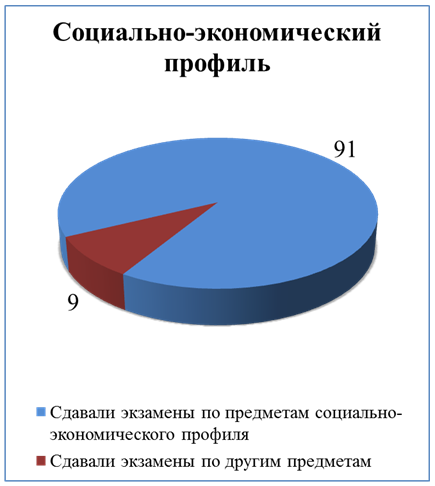 Ежегодно количество выпускников, сдающих ЕГЭ в соответствии с выбранным профилем обучения и поступающих в соответствующие профессиональные образовательные учреждения, увеличивается. Это подтверждает правильность выстроенного индивидуального профессионального маршрута.4.7. Результативность воспитательной работы (цели, направления и критерии результативности воспитательной работы ОУ, количество в % обучающихся, задействованных в социально-значимой деятельности (поисковая, социальное проектирование и т.д.), принимающих участие в работе органов ученического самоуправления, детских общественных организациях и объединениях, наличие прессы ОУ, психологическое сопровождение)           Современной школе приходится заниматься многими вопросами, от которых зависит решение разнообразных проблем. Главным вопросом является построение целостного образовательного процесса, необходимой составной частью которого является – воспитание. Усилия педагогического коллектива школы были направлены на создание условий для развития ребенка как свободной и творческой личности на основе гуманизации образования и воспитания, вариативности программ, использования инновационных технологий, индивидуализации учебно-воспитательного процесса, формирования здорового образа жизни.Перед педагогами школы стояли следующие задачи воспитательной работы:1.  Продолжить работу по программе воспитательного процесса в школе опираясь на Программу развития воспитательной компоненты в общеобразовательных учреждениях.2. Осуществлять работу по гражданско-патриотическому воспитанию, средствами работы школьного музея «страницы истории Ижорской земли» и военно-патриотической игры «Зарница».3. Организовывать и направлять воспитательную деятельность родителей, посредством проведения родительских собраний, встреч с педагогом-психологом, социальным педагогом, с инспекторами ОДН, врачами.4. Продолжить работу по созданию условий для сохранения физического и психического здоровья детей, средствами и методами спортивно-оздоровительной, воспитательной и образовательной работы с учащимися и родителями.5. Обеспечить обучение классных руководителей, знакомя их с современными тенденциями воспитательной работы, обобщая и реализуя опыт, как отечественных педагогов, так и зарубежных, организация встреч с преподавателями АППО, ЦППРиК, обменом опытом, семинары, участие в конкурсах по воспитательной работе.6. Коррекция и апробирование модели ДОО «Контраст», через участие в районных и городских сборах, акциях, конкурсах.7. Укрепление установленных социальных связей с ДДТиМ, ЦППРиК, Домом Молодежи «Колпинец», ДК им. Маяковского, Домом спорта «Ижорец»Исходя из целей и задач воспитательной работы, были определены приоритетные направления воспитательной деятельности школы:Приоритетные направления воспитательной работы школы:  «Гражданский активизм»«Личностное развитие»«Военно-патриотическое направление»«Информационно-медийное направление»Профилактика правонарушенийРабота педагога-психологаРабота с родителямиВ школе проведено более 60 мероприятий и конкурсов. Среди них ставшие традиционными и те, которые были внесены в деятельность в ответ на возникшую заинтересованность в них детей.Наиболее яркие мероприятия отображены в этом анализе, а также “новинки”, которые вызвали интерес обучающихся: команда «Спидкуберов», «Граффити- команда», «Флеш-моб» команда, команда экскурсоводов, «Умная команда», проводились рисуночные акции, формировались творческие коллективы для подготовки к различным конкурсам.Значительную часть в ВР составляет деятельность школьного библиотекаря Васильева А.И.  Огромное впечатление производит на ребят участие в театральных постановках таких как «Война, блокада, я и другие», «У войны не женское лицо» и другие.  А также мини-квест «Герой как созидатель и защитник культуры» работа с книгами. К дню поселка Металлострой электронная версия игры «Пешком по Металлострою». Это в большой степени способствует социализации личности. Человек в спектакле играет определенную роль. Между тем психологи утверждают, что практически вся наша жизнь состоит из чередования ролей-функций (отец/мать, дочь/сын, начальник/подчиненный и т.д.), поэтому способность легко принимать на себя различные Также в нашей школе существует танцевальная студии "Данслайф" . В ней обучаются танцам с основами бального, народного и современного направления дети с 7-18 лет и взрослые.  Очень многие мероприятия построены с элементами музыкальных постановок. "Данслайф" является неоднократным победителем, лауреатом и участником районных, городских и международных фестивалей и конкурсов. Коллектив ежегодно гастролирует с концертами по России и за рубежом.Забота о сохранении и укреплении здоровья, формирования привычки к здоровому образу жизни учащихся также является приоритетным направлением деятельности педагогического коллектива и носит системный характер. В целях формирования ЗОЖ проводились беседы о здоровом образе жизни, о вреде курения и употреблении алкоголя; состоялись соревнования по футболу, пионерболу, баскетболу, волейболу; весёлые старты, военно-спортивные эстафеты; школа приняла участие в «Президентских соревнованиях», «Президентских играх», днях здоровья. Проводились активные перемены, как-то: мастер-классы по спидкубингу, флеш-мобы, музыкальные переменки, подвижные игры старшеклассников с начальной школой.Ежегодно проводятся медицинские осмотры работников школы и учащихся.Активное участие школа принимает   в фестивале «Люби! Твори! Живи!». Целью которого является популяризация здорового образа жизни среди обучающихся, привлечение детей и подростков к систематическим занятиям физкультурой и спортом.Проводится профилактика девиантного поведения - проведена неделя борьбы с употреблением ПАВ, презентация школьных и внешкольных объединений дополнительного образования для трудных подростков; встречи с представителями правовых структур; тематические классные часы. Участие в районной игре «Будь здоров». Регулярно проводятся профилактические мероприятия по формированию негативного отношения учащихся к наркомании, табакокурению, алкоголизму: проведены   анкетирования, где учащиеся высказали свое отношение к вредным привычкам. Классные руководители так же не выпускают данную проблему из вида: проводят классные часы, индивидуальные беседы с учащимися. Проводились мероприятия с привлечением сотрудников Центра научных решений: эстафета трезвости 8 классы, турнир по воркауту  9 классы, акция «Меняй курилку на качалку» и другие. Дважды проводилось анкетирование на предмет занятия детей в кружках во внеурочное время. Забота о сохранении и укреплении здоровья, формирования здорового образа жизни учащихся является приоритетным направлением деятельности педагогического коллектива и носит системный характер. Обучающиеся принимают активное участие в «Обороно-спортивная и туристская игра «Зарница – школа основ безопасности»»Важным направлением деятельности школьного музея является патриотическое воспитание школьников, воспитание уважения к памяти ветеранов Великой Отечественной войны. Среди акций, проведённых с участием ветеранов, жителей посёлка Металлострой, представителей школьного музея, можно выделить традиционные субботники по уборке территории у Сквера памяти поколений в октябре и апреле 2017-2018 г. В прошлом году музей пополнился дарами, которые передал внук участника Таллиннского перехода адмирала Н.Н. Амелько. Среди вещей – парадный китель адмирала, его фотографии. Эти материалы, как и книга о Таллинском переходе Балтийского флота, подаренная К.В. Захаровым, станет частью экспозиции, которую планируется открыть в следующем 2019 году к 75-летию полного освобождения Ленинграда от вражеской блокады. Участники школьного клуба экскурсоводов совместно с клубом журналистики подготовили письма военных лет, в том числе из архива школьного музея и музея Ижорского завода, для участия Информационно-медийное направление: Подготовка и демонстрация материалов по существующим проблемам и задачам в реакреационном пространстве по информационному телевизору: «Награды Отечественной войны», «Футбол без дискриминации», обучающие короткометражные фильмы и прочее.Стоит обратить внимание на организацию внеурочной деятельности через работу школьного пресс-центра, педагог дополнительного образования ГБОУ школы № 621, руководитель школьного пресс- центра, член союза журналистов РФ- Н.В. Муравлева. В составе пресс-центра занимаются 23 обучающихся.Школьный Пресс-центр — это гибкая саморазвивающаяся структура, призванная формировать активную личность, способную к анализу происходящих событий, свободную от стереотипов мышления, деятельную, творческую и саморазвивающуюся, обладающую коммуникативными умениями, понимающую роль СМИ в формировании общественного сознания.Результаты работы: победы в конкурсах журналистских произведений, творческих работ не только города, республики, но и России («районный конкурс «Золотое зерно», городской конкурс «Пишем книгу МИРА», городская акция «Он-лайн марафон «Читаем солдатские письма», по священный Дню Победы, всероссийский конкурс «Царскосельский форум школьной прессы», Всероссийский интернет-проект Дрофа-Вентана, Всероссийский конкурс школьных СМИ и др.)выпуск газеты «На пять», ее электронная версия на школьном сайте; выпуск он-лайн журнала «Детский Металлострой» на базе соцсетей  ВКонтакте;тесное сотрудничество с городскими, республиканскими  СМИ, в т.ч. и интернет-ресурсами;активное участие в городском телевизионном проекте «Столица впечатлений «(Организатор ООО «Город +»)сотрудничество с такими  профессиональными  структурами, как: редакции газет «Молоко», «Ижорская перспектива», «Вестник Металлостроя», интернет-порталы «Дом молодежи «Колпинец», «Фонтанка.Ру»,  телеканал «НТВ-Санкт-Петербург», типография «ЛД принт» и другие.поступление учащихся, занимающихся в кружке, в высшие учебные заведения по специальности «Журналистика» (пример: Анастасия Смирнова, студентка 2 курса Гуманитарного университета профсоюзов).Оценка результативности проекта        Качественные показатели.Ребята показали положительную динамику в овладении нормами правильной устной и письменной речи, показали уровень владения приемами ораторского искусства, усовершенствовали своё умение работать с информацией, способны решать дизайнерские задачи при оформлении газеты, знают основы операторского искусства и фототворчества, умеют владеть собой в любой речевой ситуации, готовы креативно мыслить и самостоятельно принимать решения. Школьники получили большой опыт проектной деятельности как способа формирования у них навыков самообучения и самоорганизации.Количественным показателемэффективности работы пресс-центра является участие детей в 20 конкурсах, в которых завоевано 13 призовых мест.Социально-педагогическая работаНа начало учебного года в ГБОУ школе № 621 обучалось 875 обучающихсяИз них количество учащихся из   семей, состоящих на учете в ОДН:- на начало года -  2 учащийся			- на конец года   - 4 учащихсяКоличество учащихся из семей, состоящих на внутришкольном учете:- на начало года  - 7  учащихся			- на конец года    - 6 учащихсяКоличество учащихся, состоящих на учете в ОДН:- на начало года  - 4 учащихся			- на конец года    - 4 учащихсяКоличество учащихся, состоящих на внутришкольном контроле:- на начало года – 3 учащихся			- на конец года  -   6 учащихсяВ течение учебного   года:- на учет в ОДН поставлено 3 семьи (4 учащихся)- снято с учета в ОДН   -  2 семьи   (2 учащихся)- поставлено на внутришкольный контроль – 2 семьи (2 учащихся)- с внутришкольного контроля снята – 1 семья (1 учащийся)- поставлено на учет в ОДН  - 3 учащихся (в т.ч.  Авдеев Сергей, который перешел из ГБОУ школы № 520)- снято с учета в ОДН  -  2 учащихся- поставлено на внутришкольный контроль  -  7 учащихся- снято с внутришкольного контроля - 5 учащихсяНа заседании КДНиЗП рассмотрено 6 учащихся, 6 родителей.Количество учащихся, совершивших общественно-опасные деяния – нет.Количество Советов по профилактике правонарушений – 13.Количество учащихся, рассмотренных на Совете – 24 учащихся.Количество семей учащихся, рассмотренных на Совете – 6 семей.Количество семей учащихся, которые посетила социальный педагог -  48 семей.Анализ динамики   учащихся, состоящих на учете в ОДН, внутришкольном контроле, рассмотренных на заседании КДНиЗП за последние 3 годаПроводилась работа по вовлечению   учащихся «группы риска» в организационные формы досуга, что способствует профилактике правонарушений учащихся; в сентябре 2017 г.  проводился мониторинг потребности учащихся в кружках и секциях по интересам. Организован досуг всех учащихся, состоящих на   различных видах учета (выданы б/п абонементы в школьный бассейн, записаны в ПМК «Чайка» 2 обучающихся,  внутришкольный контроль (секция бокса). Контроль за организацией досуга этой категории учащихся осуществляла социальный педагог. Работа по организации досуга учащихся проводилась во   взаимодействия с Подростково-молодежными клубами «Орленок» и «Чайка», футбольным клубом «Искра», секцией городошного спорта ДМ «Колпинец». В школе проводилась работа по коррекции поведения учащихся, снижению риска совершения правонарушений, повышению уровня правового воспитания учащихся с приглашением инспекторов ОДН, сотрудников прокуратуры, специалистов ГБУДО ЦППМСП Колпинского района СПб, ЦСПСиДПроводилась работа по организации летнего отдыха учащихся «группы риска», их летней занятости: с марта 2018 г. при посещении семей, беседах с родителями, на родительских собраниях 24.04.2018г.  социальный педагог информировала родителей о возможности получения путевок в летние оздоровительные лагеря, проводились беседы с учащимися, имеющими право на бесплатные путевки, желающими работать в летнее время; дана информация классным руководителям. Запланирована летняя занятость и оздоровление учащихся:-    летние загородные оздоровительные   лагеря    –  5 чел.в трудовых (профильных) объединениях, отрядах, лагерях труда и отдыха   –  1 чел. (всего в трудовых отрядах пос. Металлострой работают 20 наших учащихся)-     самостоятельная организация летнего отдыха законными представителями –  4 чел.В течение учебного года «скрытого» отсева в школе не было, на конец учебного года на учете в ОДН состоят 4 учащихся, что на 3 человека меньше, чем в прошлом году, на заседании КДНиЗП рассмотрено 6 учащихся, что на 3 человека меньше, чем в прошлом году;  нет учащихся, совершивших преступления (в прошлом году  был  1 человек), т.е. можно считать успешной профилактическую, коррекционную, просветительскую работу с обучающимися и их законными представителями. Психологическое сопровождениеУчастие школьного психолога в УВП предполагалось в решении следующих целей и задач: Цель - создание условий для качественного обучения, воспитания и развития всех категорий, учащихся с учетом их индивидуальных, возрастных и психологических особенностей в процессе взаимодействия семьи и школы;  Задачи:            Психологическое сопровождение учащихся 1-го и 5-го классов в период адаптации.Организация   работы по формированию навыков саморазвития подростков.Выявление и психологическое сопровождение учащихся "группы риска".Организация работы по профилактике поведенческих рисков учащихся.Организация профилактической работы с семьей по предупреждению неэффективных методов воспитания учащихся.Составление ППК классов.Результаты работы:Психологическое сопровождение учащихся 1-го, 5-го классов в период адаптации.        Профилактическая работа по преодолению проблем, связанных с нарушением адаптации школьников 1-го и 5-го классов в учебной среде, планируется психологом ежегодно совместно с учебной частью школы по отдельному плану. Психологическая работа в этом направлении за истекший период велась следующим образом.Адаптация 1-го класса.        В первой четверти было проведено психологическое обследование учащихся 1-го класса с целью знакомства с новым составом учащихся. Исследовались несколько параметров: уровень зрелости познавательных процессов, уровень школьной тревожности, степень сформированности школьной мотивации, некоторые личностные особенности учащихся, характеризующие их индивидуальность.              Задачи исследования:  прогнозирование успешности обучения ребенка в школе;предсказание возможных учебных трудностей;создание системы психолого-педагогического сопровождения, учитывающей особенности конкретного учащегося. По результатам тестирования:- с классными руководителеми первых класса были организованы индивидуальные беседы-консультации по итогам исследования. Более подробно уделено внимание учащимся «группы риска», разработаны приемы и подходы психолого-педагогического сопровождения данной категории учащихся в адаптационный период.- с родителями учащихся, нуждающихся в особой поддержке, проведены индивидуальные беседы по оказанию помощи детям, подведены итоги адаптации данной группы первоклассников, организованы направления на обследование в ПМПК,В конце года было проведено итоговое тестирование на оценку уровня освоения основных навыков за период обучения 2017-2018 учебного года. Была проведена беседа-консультация по итогам исследования.Адаптация 5-го класса.Проведено обследование уровня школьной тревожности пятиклассников, социометрические исследования. На основании чего было составлен психолого-педагогический паспорт класса.В течение года были проведены мероприятия на сплочение классного коллектива В итоге:  1. Классным руководителем взяты на индивидуальный контроль учащиеся «группы риска» по итогам диагностики школьной тревожности.2. Учителям предметникам рекомендовано установить личный контакт с учащимися «группы риска», оказывать им стимулирующую и организующую индивидуальную помощь.3. Проведено психологическое консультирование с родителями данной группы учащихся, даны подробные психологические рекомендации.Работа психолога с учащимися по овладению приемов самопознания и саморазвития, профориентация выпускников. Организация работы по профилактике поведенческих рисков учащихся. Основные направления работы:На родительских собраниях:  даны  рекомендации, о том, как помочь детям правильно психологически настроиться на экзамен, организовать правильное питание, режим работы и отдыха в предэкзаменационный период; родителям детей, состоящим на медицинском диспансерном учете, было рекомендовано проконсультироваться у специалистов о состоянии здоровья детей и о возможности профилактического пролечивания  в течение выпускного года (при необходимости весной и осенью) по поводу их основного диагноза (можно без отрыва от учебного процесса на дневном стационаре).На классных часах с психологом: часть занятий была посвящена изучению индивидуальных особенностей самих учащихся, их типа нервной системы, уровня тревожности и стрессоустойчивости, разучиванию специальных упражнений и игр для снятия психологического напряжения перед экзаменами, групповым и индивидуальным занятиям по коррекции самооценки в экзаменационный период.Учителям – предметникам в работе по подготовке к ЕГЭ и ОГЭ предложены различные стратегии работы с детьми «группы риска» с подробным описанием их разновидностей.Были проведены психологические беседы с элементами самодиагностики и тренинговых упражнений.       Наиболее эффективной в этом направлении является индивидуальная работа с учащимися. Через диагностику, самодиагностику и беседы с психологом подростки получают более полную информацию о себе.             5. Профилактическая и коррекционная работа по предупреждению использования неэффективных методов обучения и воспитания учащихся традиционно ведется в нескольких направлениях:1)  На педсоветах и МО кл. руководителей, педконсилиумах и родительских собраниях с учителями и родителями каждый год обсуждаются проблемы, связанные с необходимостью более гибкого подхода в образовательных и воспитательных технологиях.2)  На индивидуальных беседах и консультациях для педагогов и родителей в этом году наиболее востребованными темами были: проблемы в обучении и воспитанииагрессивность ребенка по отношению к родителям, учителям, одноклассникам;конфликты;дефицит эмоционального общения ребенка и родителей;неспецифические трудности обучения ребенка при нормальном интеллекте и мотивации;причины девиантного поведения подростковОрганизация работы органов школьного детского объединения «Контраст»Ученическое самоуправление – форма организации жизнедеятельности коллектива учащихся, обеспечивающая развитие их самостоятельности в принятии и реализации решений для достижения общественно значимых целей.    Практические навыки и умения, социальные установки и ценности, которые формируются в процессе самоуправления, во многом определяют жизнеспособность и социальные перспективы наших выпускников.    Взаимодействие образовательной структуры и детского общественного объединения строится на принципе партнерства и поддержки детских инициатив.         Цель самоуправления: Развитие ученического самоуправления как важного фактора формирования инициативной творческой личности, способного и умеющего действовать в интересах совершенствования своей личности, положительно относящегося к общечеловеческим ценностям, нормам коллективной деятельности.Основными задачами школьного самоуправления являются: - развитие, сплочение и ученического коллектива; - формирование культуры деловых отношений, навыков ведения деловой документации; - умение решать проблемы; - самораскрытие и самореализация личности; - умение планировать трудовую деятельность, рационально использовать рабочее время и место, вести учет результатов труда; - разноуровневый   подход в организации самоуправления с учетом личностных потребностей школьников, определяющих их цели и профессиональную ориентацию; - формирование готовности участвовать в различных проектах. 	В течение года в школе работает ДОО «Контраст». Ребятами организуются, как и раньше, все основные дела в школе: «Посвящение в первоклассники», «Посвящение в пятиклассники», День Защитников Отечества, День Победы, Масленица, акция «Свеча памяти», акция «Белый Цветок», мероприятия согласно плану сайта Единый урок и другие. Содержание общешкольных дел было направлено на самореализацию учащихся, развитие творческих способностей, формирование общечеловеческих ценностей. Ребята из Совета старшеклассников и ДОО «Контраст» в течение года оказывают помощь в организации спортивных соревнований в школе, в проведении анкетирования среди учащихся, организуют конкурсы рисунков и газет к праздничным дата. В ответ на заинтересованность обучающихся в качестве проектной деятельности были созданы следующие команды: команда «Спидкуберов», «Граффити- команда», команда «Экскурсоводов» , «Флеш-моб» команда , « Умная команда». Кроме того, проводилась регулярная проектная деятельность для участия в различных акциях и конкурсах, проводимых как в школе так и в Колпинском районе. 	ДОО «Контраст» входит в состав АссД и МО «Созвездие Колпино».Формы работы ДОО «Контраст»:•	 социально-значимые дела (сбор макулатуры, мероприятия по защите природы) предполагают возможность достижения определенного результата, полезного, как для самих детей, так и для окружающих; •	интеллектуальные игры (проведение викторин, тестов, конкурсов, тренингов) направлены на развитие интеллекта детей, и их психического здоровья;•	спортивные игры (проведение и участие в военизированных эстафетах, «Зарница», «Президентские игры» направлены на развитие физического и психического здоровья детей;•	форма досуговой деятельности (игровые вечера, концерты, выпуск газет, организация и проведение мероприятий для учащихся начальной и средней школы), которая отвечает интересам детей, способствуют развитию их творческих способностей, социализации.В 2017-2018 учебном году в ученический Совет входили   20 обучающихся 6 – 11 классов. Заседания ученического Совета проходили два раз в месяц. На заседаниях обсуждался план подготовки и проведения, анализ общешкольных ключевых дел.Деятельность нашего ученического самоуправления помогает ребятам стать активными гражданами общества, добиться успеха в жизни и развить у учащихся потребность в самоанализе, самооценке и самоорганизации.В следующем учебном году ДОО предстоит решить следующие задачи:•	привлечь большее количество лидеров в её работу, путем организации разнообразных мероприятий с участием классных руководителей •	активизировать классные комитеты Советов на участие во всех школьных и городских мероприятиях; •	усовершенствовать модель ДОО «Контраст».Все мероприятия как школьные, так и городские прошли на хорошем уровне. Но следует отметить недостаточную активность обучающихся. В следующем году следует вести активную работу в этом направлении. Необходимо привлекать большее количество обучающихся к работе, организовывать интересные дела, в соответствии с пожеланиями детей.Положительные результаты: Отмечается положительная динамика в подготовке и проведении классных часов и мероприятий. Повысилась активность учащихся в проводимых в школе мероприятиях творческого характера.  Поставленные задачи методической службы в основном выполнены. Консультации, беседы с классными руководителями, разработки и внедрение в практику методических рекомендаций педагогических технологий оказывают помощь в работе. Повысился профессиональный уровень классных руководителей, педагогов дополнительного образования. Возросла творческая активность учителей.    Гражданскому и военно -патриотическому воспитанию уделяется все больше внимания.   Учащиеся школы принимают участие во многих районных, городских, областных, российских, международных мероприятиях данного направления и занимают призовые места. Увеличение занятости детей во внеурочное время. Рост мастерства, творческой активности   учащихся. В школе функционирует ДОО «Контраст». Увеличилась заинтересованность учащихся в школьных делах. Оказывается, необходимая помощь детям из малообеспеченных семей.Ведётся серьёзная, целенаправленная работы по профилактике безнадзорности, правонарушений, употребления ПАВ. Увеличилось участие школы в мероприятиях областного, российского и международного уровня. Функционирует ОДОД	Однако нельзя отрицать и ряд проблем, существенно осложняющих организацию воспитательной работы:классные руководители не всегда могут сформировать у школьников активную гражданскую позицию, систему ценностей здорового образа жизни и способности противостоять вредным привычкам, ответственное отношение к семье; менее успешно работает ученическое самоуправление в классах;относительно низок уровень умений и навыков самоанализа своей деятельности у учителей и учащихся;снижается ответственность родителей за воспитание детей;слаба заинтересованность родителей учащихся старшего звена в школьных проблемах;слабо привлекаются родители среднего и старшего звена к участию во внеурочной деятельности.4.8 Функционирование и развитие системы дополнительного образования и внеурочной деятельности (охват обучающихся дополнительными образовательными программами; наличие кружков, спортивных секций, творческих коллективов; направленность дополнительных образовательных программ (социально-педагогическая, техническая, физкультурно- спортивная, художественная, естественно-научная, туристско-краеведческая и пр.)Подготовка учащихся в ОДОД ГБОУ школы № 621 Санкт-Петербурга осуществляется по следующим дополнительным общеобразовательным программам физкультурно-спортивной направленности:лёгкая атлетика;баскетбол;волейбол;танцы «Данслайф»;тхэквондо.Сведения о численности обучающихся в ОДОД и их распределению по дополнительным общеобразовательным программам приведены в таблицеДинамика развития ОДОД представлена в таблице 	Однако нельзя отрицать и ряд проблем, существенно осложняющих организацию воспитательной работы:классные руководители не всегда могут сформировать у школьников активную гражданскую позицию, систему ценностей здорового образа жизни и способности противостоять вредным привычкам, ответственное отношение к семье; менее успешно работает ученическое самоуправление в классах;относительно низок уровень умений и навыков самоанализа своей деятельности у учителей и учащихся;снижается ответственность родителей за воспитание детей;слаба заинтересованность родителей учащихся старшего звена в школьных проблемах;слабо привлекаются родители среднего и старшего звена к участию во внеурочной деятельности.Цель организации внеурочной деятельности – воспитание нравственного, ответственного, инициативного и компетентного Гражданина и, конечно, она направлена на развитие универсальных умений каждого ребенка.Образовательным учреждением выбрана оптимальная модель организации внеурочной деятельности. В ее реализации принимают участие педагогические работники школы: классные руководители, педагоги.Данную модель характеризует:- создание условий для полноценного пребывания ребенка в образовательном учреждении в течение дня;- содержательное единство учебного, воспитательного, развивающего процессов в рамках воспитательной системы и основной образовательной программы образовательного учреждения;- создание здоровьесберегающей среды, обеспечивающей соблюдение санитарно-эпидемиологических правил и нормативов и включающую рациональную организацию образовательного процесса, оптимизацию двигательной активности, работу по формированию ценности здоровья и здорового образа жизни;- создание условий для самовыражения, самореализации и самоорганизации детей;- опора на интеграцию основных и дополнительных образовательных программ.Содержание внеурочной деятельности складывалось из пожеланий родителей и детей (выявление запросов родителей и интересов детей).  Для этого в школе были проведены родительские собрания, на которых родителей учеников познакомили с примерным учебным планом начальной, основной школы, в который включена внеурочная деятельность учащихся. Имеющийся опыт работы школы позволяет сделать вывод, что внеурочная деятельность, являясь своеобразной эмоциональной средой, способствует творчеству, проявлению и раскрытию каждого ребенка.Внеурочная деятельность в школе организуется по основным направлениям в таких формах, как проектная деятельность, кружки, олимпиады, соревнования, экскурсии, поездки, походы. Формы представлены в рабочих программах внеурочной деятельности. Все программы составлены по конкретным видам внеурочной деятельности и составлены на основе авторских программ. Занятость учащихся во внеурочной деятельности – 87 %; расписание занятий соответствует требованиям; внеурочная деятельность охватывает все шесть направлений; доминирующими направлениями выступают – духовно-нравственное, и общеинтеллектуальное; занятия проходят в живой интересной для детей форме.9. Функционирование методической системы и реализация задач методической работыВ 2018 учебном году основные задачи методической работы школы были определены в результате анализа работы за предыдущий учебный год и выстраивались в соответствии с методической темой школы. Тема работы школы «Развитие методической системы как условие повышения качества образования в контексте профилизации школы». В соответствии с данной темой перед педагогическим коллективом поставлены следующие задачи:1. обеспечение качества и доступности образовательных услуг на всех уровнях образования для разных категорий обучающихся;2. совершенствование системы дистанционного обучения в образовательном процессе;3. совершенствование методов работы со слабоуспевающими учащимися;4. соблюдение преемственности в образовательном процессе по всем направлениям;5. повышение открытости образовательного учреждения, развитие информационной деятельности школы по продвижению образовательных услуг;6. создание условий для сохранения и укрепления здоровья, формирования здорового образа жизни обучающихся, оказания помощи детям, нуждающимся в психолого-педагогической и медико-социальной помощи;7. совершенствование условий для безопасного пребывания обучающихся в ОУ, повышение эффективности профилактической работы по предупреждению травматизма;8. реализация модели формирования готовности учащихся к профессиональному самоопределению на различных этапах обучения;9. создание условий для реализации системы подготовки к итоговой аттестации с целью успешного прохождения ГИА;10. создание условий для проявления гражданственности, патриотизма учащихся с учетом их интересов, потребностей в разнообразных сферах деятельности.Для решения поставленных задач использовались следующие формы методической работы: тематические педагогические советы, школьные методические объединения, работа учителей над темами самообразования, открытые уроки и их анализ, предметные недели, организация и контроль курсовой подготовки учителей, аттестация, организация работы с одаренными и слабоуспевающими детьми, мониторинг качества обучения и результативности проводимых мероприятий, участие в конкурсах, олимпиадах различных уровней. В 2018 учебном году была организована работа 8 методических объединений: учителей начальных классов, русского языка и литературы, математики и технологии, английского языка, истории, обществознания и дисциплин художественно-эстетического цикла, естественно-научного цикла, физ. культуры и ОБЖ, физики.Каждое методическое объединение работало над своей методической темой, тесно связанной с методической   темой   школы.Все вопросы, рассматриваемые на заседаниях методических объединений, способствовали совершенствованию процесса обучения, достижения наилучших результатов в работе, повышению качества преподавания, профессиональному росту педагогов, вопросам модернизации образования. Одной из основных задач МО школы является совершенствование педагогического мастерства, обобщение опыта педагогов, владеющих технологиями проектной и исследовательской деятельности, создание системы обучения, обеспечивающей потребности каждого ученика в соответствии со склонностями, интересами и возможностями. Состоявшиеся открытые уроки анализировались и рассматривались с точки зрения оптимизации учебного процесса, индивидуально-дифференцированного подхода в обучении, применении здоровьесберегающих технологий и форм организации учебно-воспитательного процесса, интерактивных технологий. Все открытые уроки имели практико-ориентированную направленность.Открытость образовательного учреждения: 1. Семинар для заместителей директоров по воспитательной работе ОУ Колпинского района «Профессиональная ориентациякак фактор социализации личности школьника» 01.03.20182. Мастер-класс для учителей английского языка ОУ Колпинского района СПб, «Преподавание английского языка в условиях реализации ФГОС», 13.11.20173. День специалиста для учителей математики ОУ Колпинского района «Создание комфортных условий для самосовершенствования, самореализации и обеспечения качества образовательной деятельности путем внедрения современных технологий» 15.02.20184. Профориентационный форум «Билет в будущее» 26.04.20185. Городской семинар «Эффективные формы профориентационной работы на различных ступенях обучения» 30.01.20186. Районный мастер-класс для учителей информатики «Школьный квест как элемент мотивационной среды школы с личностно-ориентированным подходом для творческого развития обучающихся» 25.01.2018По сравнению с предыдущим отчетным периодом количество мероприятий увеличилось с 2-х до 6-и. Публикации педагогов: https://www.prodlenka.org/metodicheskie-razrabotki/srednjaja-shkola/biologija/320533-biologija-i-jetika.html ("Биология и этика")https://www.prodlenka.org/metodicheskie-razrabotki/srednjaja-shkola/biologija/321304-prjanosti-i-pripravy-k-lesnomu-o bedu.html  ("Пряности и приправы к лесному обеду")Cоциальная сеть работников образования nsportal.ru:- Рабочая программа Spotlight 2  -Психолого-лингвистические основы диалога Инфоурок – Методика использования игровых технологий в обучении иностранном языку в школеЗнанио – Конспект урока английского языка в 5 классе «Когда я готовлю на кухне»«Сущность воспитательной работы в начальной школе» (08.06.2018г ДБ-168144)-Кроссворды по окружающему миру в начальной школе. (март 2018г М-199814,М-199943, М-199825,М-199927) Имеет свидетельство о создании электронного портфолио  (28.03.2018г МСКМЗ17-417929) «Самоконтроль и взаимоконтроль в начальной школе» (27.03.2018г М-199937)Классный час «Профессии наших родителей» (28.03.2018г М-196362)Презентация и технологическая карта по окружающему миру (март 2018г М-199845, М-198318)Имеет свидетельство о создании электронного портфолио (27.03.2018г МСКМЗ17-433950)«Элементы профориентационной работы в начальной школе на примере произведения В.В.Голявкина «Никакой горчицы я не ел» (28.03.2018г ДБ-1370392) «Рабочая программа по организации внеурочной деятельности «Северная столица», (04.04.2018 №99713674).Статья:  «Школьный квест как форма организации внеурочной деятельности и интеллектуального досуга обучающихся.(07.09.2017) http://nsportal.ru/node/2864822Технологические карты уроков:«Программная обработка данных на компьютере» (19.11.2017) http://nsportal.ru/node/2817577«Решение задач по теме «Количество информации» (19.11.2017)http://nsportal.ru/node/2817622Участие учителей в конкурсах педагогических достижений: районный уровень«Ижорский лебедь»: номинация «Педагогические надежды» 1 местоНоминация «Учитель-мастер» Хотелось бы отметить позитивные моменты в работе школьных МО. -Возрос уровень мотивации у ряда педагогов к овладению новыми технологиями в образовании и внедрении их в урочную деятельность. - Включение в методическую работу новых педагогов.-Растёт заинтересованность членов МО в росте профессиональных компетентностей.-Растёт заинтересованность педагогов, как в личном развитии, так и к участию в развитии ОУ.- Появилась заинтересованность педагогов школы в позитивном изменении качества учебного процесса.В течение 2017-2018 учебного года учащиеся школы принимали активное участие в следующих олимпиадах: Всероссийская олимпиада школьников, Региональная олимпиада Санкт-Петербурга.Общие сведения об олимпиадах и количестве участниковВ 2017-2018 учебном году школа принимала активное участие почти во всех предметных олимпиадах, смотрах и конкурсах. Из 23 предложенных олимпиад и конкурсов школа приняла участие в 17, что составляет 77,3%, по сравнению с прошлым годом наблюдается стабильно высокий показатель участия в олимпиадах.Общее количество призеров составило 12 человек, этот показатель снизился по сравнению с предыдущим годом на 5 участников, так по количественным показателям наблюдается отрицательная тенденция. Но по качеству полученных дипломов, прослеживается положительная динамика.В остальных олимпиадах учащиеся не заняли призовых мест.Мониторинг участия обучающихся ГБОУ школы  № 621 Санкт-Петербурга в мероприятиях конкурсного характера Участие учащихся в олимпиадах и конкурсных мероприятиях различного уровня (городского, Всероссийского, международного уровня)Участие обучающихся в творческих конкурсных мероприятиях различного уровня (городского, Всероссийского, международного уровня)Исходя из вышеизложенных основных задач методической работы на новый учебный год являются:в новом учебном году педагогическому коллективу необходимо вплотную заняться научной организацией труда, что еще не вошло в практику нашей школы должным образом;в процессе преподавания шире использовать возможности интерактивных, коллективных, творческих, технических, дистанционных способов обучения;организовать целенаправленную работу с учащимися над развитием творческих способностей не только во внеурочное время, но и в учебное;отслеживать работу по накоплению и обобщению педагогического опыта;в работе М/О по повышению профессионального мастерства обратить внимание на следующие умения: технология подготовки урока и его самоанализ, самоконтроль своей деятельности, применение новых технологий и их элементов. спланировать цикл открытых уроков по М/О с учетом реальных возможностей по особо западающим вопросам и более тщательно продумать организацию взаимопосещения уроков;организовать рейтинговый опрос учащихся об уровне проведения различных мероприятий во время предметных недель;продолжить работу по новым технологиям в обучении: проектная деятельность, использование информационно-компьютерных технологий в обучении и подготовке проектов; проведение внутришкольной конференции.5. Оценка системы управления организацииУправление Образовательным учреждением осуществляется в соответствии с действующим законодательством и Уставом. Управление Образовательным учреждением строится на принципах единоначалия и коллегиальности. Единоличным исполнительным органом Образовательного учреждения является руководитель Образовательного учреждения - директор. Текущее руководство деятельностью Образовательного учреждения осуществляет прошедший соответствующую аттестацию директор, назначаемый Администрацией района в порядке, установленном Правительством Санкт-Петербурга. При назначении на должность (приеме на работу) с директором Образовательного учреждения заключается срочный трудовой договор в соответствии с Трудовым кодексом Российской Федерации. Директор Образовательного учреждения: представляет интересы Образовательного учреждения, действует от его имени без доверенности; распоряжается средствами и имуществом Образовательного учреждения в порядке, определенном настоящим Уставом, действующим законодательством; заключает договоры (контракты), выдает доверенности; в пределах своей компетенции издает приказы и распоряжения; утверждает штатное расписание и распределяет должностные обязанности работников; осуществляет подбор, прием на работу и расстановку работников Образовательного учреждения и несет ответственность за уровень их квалификации; увольняет, поощряет и налагает взыскания на работников Образовательного учреждения, выполняет иные функции работодателя; организует проведение тарификации работников Образовательного учреждения; устанавливает ставки и должностные оклады работникам в соответствии с действующим законодательством; утверждает надбавки и доплаты к должностным окладам работников в соответствии с локальными нормативными актами Образовательного учреждения; в установленном порядке представляет бухгалтерскую и статистическую отчетность в соответствующие органы, определенные законодательством; составляет и представляет на утверждение Общему собранию работников Образовательного учреждения ежегодный отчет о поступлении и расходовании финансовых и материальных средств Образовательного учреждения, а также отчет о результатах самообследования; утверждает образовательные программы; обеспечивает осуществление образовательного процесса в соответствии с настоящим Уставом, лицензией и свидетельством о государственной аккредитации; обеспечивает создание необходимых условий для охраны и укрепления здоровья, организации питания обучающихся и работников Образовательного учреждения; обеспечивает организацию и выполнение мероприятий по гражданской обороне в случае чрезвычайных ситуаций, а также обеспечивает выполнение распоряжений начальника штаба гражданской обороны; несет ответственность за организацию, полноту и качество воинского учета, согласно установленным правилам; несет персональную ответственность за деятельность Образовательного учреждения, в том числе за выполнение государственного задания, за нецелевое использование бюджетных средств, за невыполнение обязательств Образовательного учреждения как получателя бюджетных средств; осуществляет в соответствии с действующим законодательством иные функции и полномочия, вытекающие из целей, предмета и содержания уставной деятельности Образовательного учреждения. Компетенция и условия деятельности директора Образовательного учреждения, а также его ответственность определяются в трудовом договоре, заключаемом между Администрацией района и директором Образовательного учреждения. Коллегиальными органами управления Образовательным учреждением являются: Общее собрание работников Образовательного учреждения (далее - Общее собрание), Совет Образовательного учреждения (далее - Совет) и Педагогический совет Образовательного учреждения (далее - Педагогический совет). Коллегиапьные органы управления Образовательного учреждения создаются и действуют в соответствии с настоящим Уставом и положениями об этих органах, утвержденными Образовательным учреждением. К компетенции Общего собрания относится: утверждение ежегодного отчета о поступлении и расходовании финансовых и материальных средств Образовательного учреждения, а также отчета о результатах самообследования; рассмотрение и обсуждение правил внутреннего трудового распорядка, иных локальных нормативных актов Образовательного учреждения; рассмотрение и обсуждение проекта новой редакции Устава Образовательного учреждения, проектов изменений и дополнений, вносимых в Устав; рассмотрение и обсуждение вопросов стратегии развития Образовательного учреждения; рассмотрение и обсуждение вопросов материально-технического обеспечения и оснащения образовательного процесса; рассмотрение и выработка предложений по улучшению работы по обеспечению питанием и медицинскому обеспечению обучающихся и работников Образовательного учреждения; рассмотрение вопросов своевременности предоставления отдельным категориям обучающихся дополнительных мер социальной поддержки и видов материального обеспечения, предусмотренных действующим законодательством; заслушивание отчетов директора Образовательного учреждения и других коллегиальных органов управления Образовательного учреждения по вопросам их деятельности; рассмотрение иных вопросов деятельности Образовательного учреждения, вынесенных на рассмотрение директором Образовательного учреждения, другими коллегиальными органами управления Образовательного учреждения. В заседании Общего собрания могут принимать участие все работники Образовательного учреждения. Общее собрание собирается директором Образовательного учреждения не реже двух раз в год. Общее собрание считается правомочным, если на его заседании присутствует более половины от числа работников Образовательного учреждения. На заседании Общего собрания избирается председатель и секретарь собрания. Общее собрание, как постоянно действующий коллегиальный орган управления Образовательного учреждения, имеет бессрочный срок полномочий. Решения на Общем собрании принимаются большинством голосов от числа присутствующих членов Общего собрания и оформляются протоколом. К компетенции Совета относится: разработка и принятие проекта Устава Образовательного учреждения, проектов изменений и дополнений к Уставу; обсуждение перспективного плана развития Образовательного учреждения; разработка и принятие правил внутреннего распорядка обучающихся, правил внутреннего трудового распорядка, иных локальных нормативных актов Образовательного учреждения; обсуждение и внесение предложений по текущим вопросам учебно-воспитательного процесса и административной деятельности; обсуждение структуры расходов бюджетных ассигнований, предусмотренных субсидией на выполнение государственного задания Образовательным учреждением; обсуждение и принятие структуры Образовательного учреждения по представлению директора; привлечение для осуществления деятельности, предусмотренной Уставом Образовательного учреждения, дополнительных источников финансовых и материальных средств; предоставление Учредителю и общественности ежегодного отчета о поступлении и расходовании финансовых и материальных средств, а также отчета о результатах самообследования; рассмотрение вопросов своевременности предоставления отдельным категориям обучающихся дополнительных льгот и видов материального обеспечения, предусмотренных законодательством Российской Федерации и иными нормативными правовыми актами; рассмотрение и выработка предложений по улучшению работы по обеспечению питанием и медицинскому обеспечению обучающихся и работников Образовательного учреждения; координация деятельности общественных (в том числе детских) организаций (объединений), не запрещенных законом; рассмотрение иных вопросов деятельности Образовательного учреждения, вынесенных на рассмотрение директором Образовательного учреждения, другими коллегиальными органами управления Образовательного учреждения. В состав Совета входят работники Образовательного учреждения, представители родителей (законных представителей) обучающихся и иные, заинтересованные в совершенствовании деятельности и развитии Образовательного учреждения лица в общем количестве 8 человек. Работники Образовательного учреждения выбираются на Общем собрании в количестве от 4 человек. Директор Образовательного учреждения является неизбираемым членом Совета. Представители родителей (законных представителей) обучающихся в количестве 2 человек для участия в Совете избираются на общем собрании родителей (законных представителей) обучающихся Образовательного учреждения. Представитель общественности при наличии его согласия включается в состав Совета по представлению директора Образовательного учреждения. Члены Совета выполняют свои обязанности на безвозмездной основе.  Председатель Совета избирается большинством голосов членов Совета, организует его работу и ведение протокола. Срок полномочий Совета - два года. В случае досрочного выбытия члена Совета проводится внеочередное собрание той части коллектива, представителем которой был 10 выбывший член Совета. Любой выборный член Совета может быть досрочно отозван решением собрания выбравшего его коллектива или избираться неограниченное число раз. Совет имеет право заслушивать отчеты администрации Образовательного учреждения, а также при необходимости приглашать на заседания работников Образовательного учреждения, обучающихся, родителей (законных представителей) обучающихся, представителей общественности. Заседания Совета созываются его председателем по мере необходимости, но не реже 2 раз в год. Заседания Совета могут созываться также по требованию не менее половины членов Совета. Решения Совета принимаются открытым голосованием простым большинством голосов. Совет считается правомочными, если на заседании Совета присутствовало не менее двух третей состава. Решения Совета считаются принятыми, если за решение проголосовало более половины присутствовавших на заседании. При равном количестве голосов решающим является голос председателя Совета. На заседаниях Совета ведутся протоколы, подписываемые председателем и секретарем. Решения Совета доводятся до сведения всех заинтересованных лиц. Решения Совета Образовательного учреждения, принятые в пределах его полномочий, являются обязательными для всех участников образовательного процесса. Руководитель Образовательного учреждения вправе приостановить решение Совета только в том случае, если имеет место нарушение действующего законодательства. Общее руководство образовательным процессом в Образовательном учреждении осуществляет Педагогический совет. В Педагогический совет входят директор, его заместители, руководители структурных подразделений, а также все педагогические работники, состоящие в трудовых отношениях с Образовательным учреждением (в том числе работающие по совместительству и на условиях почасовой оплаты). Педагогический совет как постоянно действующий коллегиальный орган управления Образовательного учреждения имеет бессрочный срок полномочий. Педагогический совет созывается директором по мере необходимости, но не реже 4 раз в год. Внеочередные заседания Педагогического совета проводятся по требованию не менее половины педагогических работников Образовательного учреждения. Педагогический совет в целях организации своей деятельности избирает секретаря, который ведет протоколы заседаний. Председателем Педагогического совета является директор Образовательного учреждения. Педагогический совет является правомочным, если на его заседании присутствует не менее двух третей педагогических работников Образовательного учреждения. Решение Педагогического совета считается принятым, если за него проголосовало более половины присутствующих. Процедура голосования определяется Педагогическим советом Образовательного учреждения. Решения Педагогического совета утверждаются приказами директора Образовательного учреждения. К компетенции Педагогического совета относится: рассмотрение вопросов организации и осуществления образовательного процесса в соответствии с настоящим Уставом, полученной лицензией на осуществление образовательной деятельности, свидетельством о государственной аккредитации; разработка и принятие образовательных программ и учебных планов; рассмотрение вопросов использования и совершенствования методик образовательного процесса и образовательных технологий, в том числе дистанционных, при всех формах получения образования; определение списка учебников в соответствии с утвержденным федеральным перечнем учебников, рекомендованных к использованию при реализации имеющих государственную аккредитацию образовательных программ начального общего, основного общего, среднего общего образования, а также учебных пособий, допущенных к использованию при реализации указанных образовательных программ; организация работы по повышению квалификации педагогических работников, развитию их творческих инициатив; рассмотрение и формирование предложений по улучшению деятельности педагогических организаций и методических объединений; осуществление текущего контроля успеваемости, промежуточной и итоговой аттестации обучающихся; подготовка предложений о поощрениях работников Образовательного учреждения, обучающихся, обсуждение характеристик работников, представляемых к государственным, ведомственным и иным наградам; содействие деятельности учительских (педагогических) организаций (объединений) и методических объединений; рассмотрение иных вопросов деятельности Образовательного учреждения, внесенных для обсуждения директором Образовательного учреждения, другими коллегиальными органами управления Образовательного учреждения. На заседаниях Педагогического совета могут присутствовать: работники Образовательного учреждения, не являющиеся членами Педагогического совета; граждане, выполняющие работу на основе гражданско-правовых договоров, заключенных с Образовательным учреждением; обучающиеся, родители (законные представители) обучающихся, при наличии согласия Педагогического совета.  В целях учета мнения обучающихся, родителей (законных представителей) несовершеннолетних обучающихся и педагогических работников по вопросам управления Образовательным учреждением и при принятии Образовательным учреждением локальных нормативных актов, затрагивающих их права и законные интересы, по инициативе обучающихся, родителей (законных представителей) несовершеннолетних обучающихся и педагогических работников в Образовательном учреждении: созданы совет обучающихся, совет родителей (законных представителей) несовершеннолетних обучающихся; действует  профессиональный союз работников Образовательного учреждения. Мнение советов, указанных во втором абзаце настоящего пункта, учитывается при принятии локальных нормативных актов Образовательного учреждения, затрагивающих права обучающихся и работников Образовательного учреждения, а также в иных случаях, предусмотренных действующим законодательством об образовании. В целях урегулирования разногласий по вопросам реализации права на образование, в том числе в случаях возникновения конфликта интересов педагогического работника, применения локальных нормативных актов, обжалования решений о применении к обучающимся дисциплинарного взыскания в Образовательном учреждении создана Комиссия по урегулированию споров между участниками образовательного процесса.Об эффективности государственно-общественного управления в образовательной организации, об основных достижениях общеобразовательной организации за отчетный период и о формировании и развитии организационной культуры образовательного учреждения могут говорить и результаты НОКОРезультаты независимой оценкиРейтинг в группе «организации, осуществляющие образовательную деятельность»Значения по критериям оценкиСумма баллов по всем критериям140.90160Открытость и доступность информации об организацииКомфортность условий предоставления услуг и доступности их полученияВремя ожидания предоставления услугиДоброжелательность, вежливость, компетентность работников организацииУдовлетворенность качеством оказания услуг140.90160Открытость и доступность информации об организации ,  баллы32.4040Комфортность условий предоставления услуг и доступности их получения ,  баллы62070Время ожидания предоставления услуги ,  баллыНет сведений для отображенияДоброжелательность, вежливость, компетентность работников организации ,  баллы18.5020Удовлетворенность качеством оказания услуг ,  баллы28030Критерий "Открытость и доступность информации об организации"Сумма баллов по всем показателям32.4040Доступность сведений о ходе рассмотрения обращений граждан, поступивших в организацию от получателей образовательных услуг (по телефону, по электронной почте, с помощью электронных сервисов, доступных на официальном сайте организации),баллы7010Наличие на официальном сайте организации в сети Интернет сведений о педагогических работниках организации,баллы7.4010Полнота и актуальность информации об организации, осуществляющей образовательную деятельность (далее -организация), и ее деятельности, размещенной на официальном сайте организации в информационно-телекоммуникационной сети «Интернет» (далее - сеть<...>,баллы8010Доступность взаимодействия с получателями образовательных услуг по телефону, по электронной почте, с помощью электронных сервисов, предоставляемых на официальном сайте организации в сети Интернет, в том числе наличие возможности внесения предложений,<...>,баллы100Критерий "Комфортность условий предоставления услуг и доступности их получения"Сумма баллов по всем показателям6270Материально-техническое и информационное обеспечение организации,баллы1010Наличие необходимых условий для охраны и укрепления здоровья, организации питания обучающихся,баллы1010Наличие дополнительных образовательных программ,баллы1010Наличие условий организации обучения и воспитания обучающихся с ограниченными возможностями здоровья и инвалидов,баллы9010Наличие возможности оказания психолого-педагогической, медицинской и социальной помощи обучающимся,баллы10010Условия для индивидуальной работы с обучающимися,баллы10010Наличие возможности развития творческих способностей и интересов обучающихся, включая их участие в конкурсах и олимпиадах (в том числе во всероссийских и международных), выставках, смотрах, физкультурных мероприятиях, спортивных мероприятиях, в том числе<...>,баллы3010Критерий "Доброжелательность, вежливость, компетентность работников организации"Сумма баллов по всем показателям18.5020Доля получателей образовательных услуг, удовлетворенных компетентностью работников организации, от общего числа опрошенных получателей образовательных услуг,баллы9.1010Доля получателей образовательных услуг, положительно оценивающих доброжелательность и вежливость работников организации от общего числа опрошенных получателей образовательных услуг,баллы9.40Критерий "Удовлетворенность качеством оказания услуг"Сумма баллов по всем показателям28030Доля получателей образовательных услуг, которые готовы рекомендовать организацию родственникам и знакомым, от общего числа опрошенных получателей образовательных услуг,баллы9.3010Доля получателей образовательных услуг, удовлетворенных материально-техническим обеспечением организации, от общего числа опрошенных получателей образовательных услуг,баллы9.2010Доля получателей образовательных услуг, удовлетворенных качеством предоставляемых образовательных услуг, от общего числа опрошенных получателей образовательных услуг,баллы9.50По результатам НОКО в 2018 году ГБОУ школа № 621 Санкт-Петербурга входит в 29% образовательных учреждений, получивших более 129 баллов (161 место в Санкт-Петербурге из 2038 организаций)		К сожалению, показатель открытости образовательного учреждения «хорошо», задача по улучшению данного показателя будет включена в годовой план и программу развития. 6. Оценка содержания и качества подготовки обучающихся Предметом оценки содержания и качества подготовки обучающихся является степень их соответствия федеральным государственным образовательным стандартам и требованиям. Для оценки содержания подготовки обучающихся проводится анализ:качества предоставляемых образовательных услуг;учебного плана образовательной организации и плана внеурочной деятельности;содержания и полноты выполнения рабочих программ по учебным предметам и рабочих программ внеурочной деятельности;соответствия учебно-методических и библиотечно-информационных ресурсов обязательным требованиям (кратко);соответствия материально-технического оснащения и кадрового обеспечения обязательным требованиям (кратко).Качество предоставляемых образовательных услугОценка качества подготовки обучающихся проводится на основе результатов государственной итоговой аттестации, которая представляет собой форму оценки степени и уровня освоения обучающимися образовательной программы. Качество обученности учащихся – по итогам 2017/2018 учебного годаРезультаты государственной (итоговой) аттестации выпускников  Результаты ЕГЭ по русскому языку – по итогам 2017/2018 учебного года (основной период, с учетом пересдачи).Результаты ЕГЭ по математике (профиль) – по итогам 2017/2018 учебного года (основной период, с учетом пересдачи).Результаты ЕГЭ по математике (базовый уровень) – по итогам 2017/2018 учебного года (основной период, с учетом пересдачи ) Результаты ЕГЭ по выбору учащихся (основной период, с учетом пересдачи) Результаты ЕГЭ по выбору учащихся – по итогам 2017/2018 учебного года (основной период, с учетом пересдачи)Результаты ГИА учащихся, награжденными медалями «За особые успехи в учении»Результаты ГВЭ-11 по обязательным предметам, по предметам по выбору учащихся (основной период, с учетом пересдачи) ГВЭ-11 не сдавали. Результаты ГИА 9 кл. по итогам 2017/2018 учебного года (основной период, с учетом пересдачи)Международная программа по оценке образовательных достижений, учащихся PISA (Programme for International Student Assessment) 2018 годВ 2018 году 54 обучающихся ГБОУ школы № 621 Санкт-Петербурга участвовали в международной программе по оценке образовательных достижений, учащихся PISA -2018Международная программа по оценке образовательных достижений учащихся (2018 г.)Международная программа по оценке образовательных достижений учащихся PISA (Programme for International Student Assessment) является мониторинговым исследованием качества общего образования, которое отвечает на вопрос «Обладают ли учащиеся 15-летнего возраста, получившие обязательное общее образование, знаниями и умениями, необходимыми им для полноценного функционирования в современном обществе, т.е. для решения широкого диапазона задач в различных сферах человеческой деятельности, общения и социальных отношений?» Данная программа осуществляется Организацией Экономического Сотрудничества и Развития (OECD – Organization for Economic Cooperation and Development). Исследование проводится трехлетними цикла начиная с 2000 года.В исследовании 2018 года основное внимание уделяется оценке функциональной грамотности в области чтения и выявлению тенденций развития читательской грамотности в мире за последние годы.В 2018 году в исследовании приняло более 8000 российских учащихся 15-летнего возраста из более 200 образовательных организаций 43 регионов России. В выборку вошли 15-летние учащиеся основной и средней школы, а также учащиеся и студенты образовательных учреждений среднего профессионального образования.Данное исследование в России осуществляется Центром оценки качества образованияИнститута стратегии развития образования Российской академии образования совместно сФедеральным институтом оценки качества образования при активном участии Министерства образования и науки РФ, Федеральной службы по надзору в сфере образования и науки, органов управления образованием регионов, участвующих в исследовании. Работа проводится в рамках Федеральной целевой программы развития Учебный план образовательной организации и плана внеурочной деятельности реализован полностью.  Содержание программ полностью соответствует государственным стандартам, а 2017-2018 учебном году образовательные программы начального общего образования, основного общего образования, среднего общего образования и дополнительного образования детей были реализованы в полном объеме.Учебно-методические и библиотечно-информационные ресурсы полностью соответствуют обязательным требованиям.Материально-техническое оснащение и кадрового обеспечения полностью соответствуют обязательным требованиям.7. Оценка организации учебного процессаОбразовательное учреждение осуществляет в качестве основной цели деятельности образовательную деятельность по образовательным программам начального общего, основного общего, среднего общего образования. Образовательное учреждение вправе осуществлять образовательную деятельность по реализации: образовательной программы дошкольного образования; дополнительных общеобразовательных программ; программ профессионального обучения. Образовательное учреждение реализует образовательные программы в соответствии с лицензией на осуществление образовательной деятельности, выданной Образовательному учреждению лицензирующим органом. Образовательное учреждение принимает локальные нормативные акты по основным вопросам организации и осуществления образовательной деятельности, в том числе регламентирующие правила приема обучающихся, режим занятий обучающихся, формы, периодичность и порядок текущего контроля успеваемости и промежуточной аттестации обучающихся, обучение по индивидуальному учебному плану (в том числе ускоренному обучению) в пределах осваиваемых образовательных программ, порядок и основания перевода, отчисления и восстановления обучающихся, порядок оформления возникновения, приостановления и прекращения отношений между Образовательным учреждением и обучающимися и (или) родителями (законными представителями) несовершеннолетних обучающихся. Прием граждан Российской Федерации, иностранных граждан, лиц без гражданства регламентируется порядком приема граждан на обучение по образовательным программам соответствующего уровня образования, установленным федеральным органом исполнительной власти, осуществляющим функции по выработке государственной политики и нормативно-правовому регулированию в сфере образования, и Правилами приема граждан в Образовательное учреждение, утвержденными Образовательным учреждением. Прием в Образовательное учреждение на обучение по образовательным программам осуществляется в соответствии с действующим законодательством 5 на основании заявлений совершеннолетних обучающихся или родителей (законных представителей) несовершеннолетних обучающихся. Прием в Образовательное учреждение на обучение оформляется приказом директора Образовательного учреждения.  Обучение в Образовательном учреждении осуществляется на русском языке.  Порядок организации и осуществления образовательной деятельности по соответствующим образовательным программам различного уровня и (или) направленности или по соответствующему виду образования устанавливается федеральным органом исполнительной власти, осуществляющим функции по выработке государственной политики и нормативно-правовому регулированию в сфере образования. Обучение в Образовательном учреждении осуществляется в очной форме. Допускается сочетание различных форм получения образования и форм обучения. При невозможности обучения обучающихся, нуждающихся в длительном лечении, детей-инвалидов, которые по состоянию здоровья не могут посещать Образовательное учреждение, Образовательное учреждение организует обучение обучающихся по образовательным программам начального общего, основного общего и среднего общего образования на дому в соответствии с действующим законодательством. Образовательная программа включает в себя учебный план, календарный учебный график, рабочие программы учебных предметов, курсов, дисциплин (модулей), оценочные и методические материалы, а также иные компоненты, обеспечивающие воспитание и обучение обучающихся. Учебный план образовательной программы определяет перечень, трудоемкость, последовательность и распределение по периодам обучения учебных предметов, курсов, дисциплин (модулей), иных видов учебной деятельности обучающихся и формы их промежуточной аттестации.  Образовательное учреждение, осуществляющее образовательную деятельность по имеющей государственную аккредитацию образовательной программе, разрабатывает образовательную программу в соответствии с федеральным государственным образовательным стандартом и с учетом соответствующей примерной основной образовательной программы. Образовательная программа, разрабатываемая Образовательным учреждением, обсуждается и принимается на Педагогическом совете Образовательного учреждения и утверждается директором Образовательного учреждения. Образовательное учреждение несет ответственность за выбор образовательных программ, принятых к реализации. Реализация образовательных программ начального общего, основного общего и среднего общего образования сопровождается осуществлением текущего контроля успеваемости и проведением промежуточной аттестации обучающихся, формы, периодичность и порядок проведения которых самостоятельно устанавливаются Образовательным учреждением. Лица, осваивающие основную образовательную программу в форме семейного образования или самообразования либо обучавшиеся по не имеющей государственной аккредитации образовательной программе, проходят промежуточную и государственную итоговую аттестацию в Образовательном учреждении экстерном в порядке, установленном действующим законодательством. Образовательное учреждение вправе применять электронное обучение, дистанционные образовательные технологии при реализации образовательных программ в порядке, установленном федеральным органом исполнительной власти, осуществляющим функции по выработке государственной политики и нормативно-правовому регулированию в сфере образования. Образовательное учреждение вправе осуществлять образовательную деятельность как самостоятельно, так и посредством сетевых форм реализации образовательных программ. Использование сетевой формы реализации образовательных программ осуществляется на основании договора. При реализации образовательных программ Образовательное учреждение вправе применять форму организации образовательной деятельности, основанную на модульном принципе представления содержания образовательной программы и построения учебных планов, использовании соответствующих образовательных технологий. Перевод обучающихся в следующий класс, а также с образовательной программы предыдущего уровня на следующий уровень общего образования осуществляется в соответствии с действующим законодательством и производится по решению Педагогического совета Образовательного учреждения.  Освоение образовательных программ основного общего и среднего общего образования завершается обязательной итоговой аттестацией обучающихся. Итоговая аттестация, завершающая освоение имеющих государственную аккредитацию образовательных программ основного общего и среднего общего образования, является государственной итоговой аттестацией. Формы государственной итоговой аттестации, порядок проведения такой аттестации по соответствующим образовательным программам различного уровня и в любых формах определяются федеральным органом исполнительной власти, осуществляющим функции по выработке государственной политики и нормативноправовому регулированию в сфере образования. К государственной итоговой аттестации допускается обучающийся, не имеющий академической задолженности и в полном объеме выполнивший учебный план или индивидуальный учебный план, если иное не установлено порядком проведения государственной итоговой аттестации по соответствующим образовательным программам. Обучающимся Образовательного учреждения после прохождения ими государственной итоговой аттестации выдается документ, оформленный по образцу, установленному федеральным органом исполнительной власти, осуществляющим функции по выработке государственной политики и нормативно-правовому регулированию в сфере образования.  Обучающимся, не прошедшим государственной итоговой аттестации или получившим на государственной итоговой аттестации неудовлетворительные результаты, а также лицам, освоившим часть образовательной программы и (или) отчисленным из Образовательного учреждения, выдается справка об обучении или о периоде обучения по образцу, самостоятельно устанавливаемому Образовательным учреждением. Дисциплина в Образовательном учреждении поддерживается на основе уважения человеческого достоинства обучающихся, педагогов. Применение методов физического и психологического насилия по отношению к обучающимся не допускается. По решению Образовательного учреждения за неисполнение или нарушение настоящего Устава, правил внутреннего распорядка и иных локальных нормативных актов по вопросам организации и осуществления образовательной деятельности к обучающимся допускается применение меры дисциплинарного взыскания - замечание, выговор, отчисление из Образовательного учреждения в соответствии с действующим законодательством. Меры дисциплинарного взыскания не применяются к обучающимся по образовательным программам дошкольного, начального общего образования, а также к обучающимся с ограниченными возможностями здоровья (с задержкой психического развития и различными формами умственной отсталости). Не допускается применение мер дисциплинарного взыскания к обучающимся во время их болезни, каникул и в других случаях, установленных действующим законодательством. Применение и снятие с обучающихся мер дисциплинарного взыскания осуществляется в порядке, установленном действующим законодательством. Доступность образования8. Оценка востребованности выпускников Информация о поступлении учащихся, выпускников, завершивших обучение по основной образовательной программе основного общего образования 9 класс и основной образовательной программе среднего общего образования 11 класс, в образовательные организации и их трудоустройствоосновное общее образование            В 2018 году основное общее образование в Государственном бюджетном общеобразовательном учреждении средней общеобразовательной школе № 621 Колпинского района Санкт-Петербурга получили обучающихся. Все обучающиеся успешно прошли государственную итоговую аттестацию и получили аттестаты об основном общем образовании. Четверо обучающихся получили аттестаты об основном общем образовании с отличием.45 выпускников основной школы продолжили получать образование в 10 классе общеобразовательных учреждений (38 обучающихся зачислены в 10 класс ГБОУ школы № 621 Санкт-Петербурга, остальные обучающиеся продолжают получать среднее общее образование в учреждениях повышенного уровня).  Продолжили получать образование в учреждениях среднего профессионального образования 42 человекасреднее общее образованиеВ 2018 году среднее общее   образование   в   Государственном бюджетном общеобразовательном учреждении средней общеобразовательной школе № 621 Колпинского района Санкт-Петербурга получил 31 выпускник. Все обучающиеся успешно прошли государственную итоговую аттестацию в форме ЕГЭ и получили аттестаты о среднем общем образовании.    Получен аттестат особого образца 1 обучающейся.25 выпускников 2017-2018 учебного года поступили в высшие учебные заведения, 6 выпускников продолжили получать образование в учреждениях среднего специального образования9. Оценка качества кадрового обеспеченияВ связи с принятием профессиональных стандартов и усложнением социокультурной образовательной среды, связанной с динамичным развитием науки и технологий, усиливается потребность в педагогических кадрах, способных решать задачи модернизации на всех уровнях образования, и повышаются требования к педагогическим кадрам. Введение ФГОС начального и основного общего образования, введение в действие профессионального стандарта педагога, предполагает, что развитие кадрового потенциала школы является на данный момент одной из приоритетных задач.Совершенствование качества образования в школе невозможно без развития ее кадрового потенциала, которое, в свою очередь, должно осуществляться на основе всестороннего и объективного анализа кадрового обеспечения.Для оценки кадрового потенциала в соответствии с приказом Министерства образования и науки РФ должны быть проанализированы следующие показатели:укомплектованность образовательной организации педагогическими и иными кадрами,уровень образования и квалификации педагогических кадров, распределение педагогических работников по возрасту и стажу работы, непрерывность профессионального развития педагогических и иных работников образовательной организации.Важным направлением совершенствования профессионального мастерства педагогических работников и администрации школы является их участие в профессиональных конкурсах, конференциях, семинарах и т.д. различного уровня, публикация статей и научно-методических разработок в различных, в том числе и электронных, изданиях, отраженное в предыдущей части отчета.В соответствии с требованиями ФГОС в образовательной организации должны быть созданы условия для «оказания постоянной научно-теоретической, методической и информационной поддержки педагогических работников», следовательно, раздел «Оценка качества кадрового потенциала» аналитического отчета может содержать оценку и анализ результатов работы школы по данному направлению.Кадровое обеспечение образовательного процесса;100 % укомплектованность штата педагогическими работниками (64 штатных педагогических работников)1,5 ставки социального педагога,1, 5 ставки педагога-психолога,1 ставка учителя-дефектолога, 23 педагогических работника (37,71%) признаны аттестационной комиссией соответствующими высшей квалификационной категории26 педагогических работников (42,62%) признаны аттестационной комиссией соответствующими высшей квалификационной категории14 педагогических работников не имеют квалификационных категорий, аттестация на соответствие занимаемой должности таких работников осуществляется в сроки, предусмотренные законодательством Данные количественные показатели свидетельствуют о том, что педагогический коллектив ГБОУ школы № 621 Санкт-Петербурга является достаточно стабильным. В нем преобладают педагоги, имеющие стаж педагогической работы свыше двадцати лет,и в возрастной категории от 35 лет и старше (87%). Педагоги с высшей квалификационной категорией составляют 37 % от численного состава педагогических работников, 40%составляет педагоги первой квалификационной категории.10. Оценка учебно-методического обеспечения, оценка библиотечно-информационного обеспеченияОценка качества учебно-методического и библиотечно-информационного обеспечения проводится, прежде всего, на соответствие требованиям федеральных государственных образовательных стандартов начального и основного общего образования, все учебно-методическое обеспечение полностью соответствует требованиям государственных образовательных стандартов.Библиотечный фонд укомплектован печатными и (или) электронными учебными изданиями (включая учебники и учебные пособия), методическими и периодическими изданиями по всем входящим в реализуемую основную образовательную программу среднего общего образования учебным предметам, курсам, дисциплинам (модулям) на определенных учредителем организации, осуществляющей образовательную деятельность, языках обучения и воспитания. Кроме учебной литературы библиотека содержит фонд дополнительной литературы: отечественная и зарубежная, классическая и современная художественная литература; научно-популярная и научно-техническая литература; издания по изобразительному искусству, музыке, физической культуре и спорту, экологии, правилам безопасного поведения на дорогах; справочно-библиографические и периодические издания; собрание словарей; литературу по социальному и профессиональному самоопределению обучающихся. Реализация процесса обучения на каждом уровне образования осуществляется по основным образовательным программам общего образования. В процессе обучения использовались учебно-методические комплекты, допущенные и рекомендованные приказом Министерства образования и науки Российской Федерации «Об утверждении федерального перечня учебников, рекомендованных к использованию при реализации имеющих государственную аккредитацию образовательных программ начального общего, основного общего, среднего общего образования». С целью создания широкого, постоянного и устойчивого доступа всех участников образовательных отношений к любой информации, связанной с реализацией основной образовательной программы, достижением планируемых результатов, организацией образовательной деятельности, обеспечивается функционирование библиотеки, медиатеки и читального зала.Число книг в библиотеке (книжном фонде) ГБОУ школы № 621 Санкт Петербурга,включая школьные учебники, брошюры, журналы, справочники, энциклопедии35324 экземпляровЧисло школьных учебников19513 экземпляровХудожественная и справочная литература15811 экземпляровИнформация о банке электронных ресурсов11. Оценка материально-технической базыПри оценке качества и динамики развития материально-технической базы важным показателем является ее соответствие не только требованиям СанПиН, правилам противопожарной безопасности, требованиям техники безопасности и охраны труда и обеспечению безопасности участников образовательных отношений, а также требованиям ФГОС начального и основного общего образования.Материально-технической базы образовательной организации соответствует специфике реализуемых образовательных программ. Информация обеспеченности обучающихся и учителей компьютерами; Информация о наличии мультимедийных проекторов, интерактивных досок и приставок; Информация о наличии учебных кабинетов;  Информация о компьютерной технике, приобретенной ОУ самостоятельно (т.е. без учета районных, городских, федеральных адресных программ по модернизации образования)Информация о современном лабораторном оборудовании по физикеКомплект оборудования №1 предназначен для выполнения экспериментальных заданий по разделу «Механика» Комплект оборудования №2 предназначен для выполнения экспериментальных заданий по разделу «Механика» и включает в себя следующие элементы: Комплект оборудования №3 предназначен для выполнения экспериментальных заданий по разделу «Механика» и включает в себя следующие элементы: Комплект оборудования № 4 предназначен для выполнения экспериментальных заданий по разделу «Механика» и включает в себя следующие элементы: Комплект оборудования № 5 предназначен для выполнения экспериментальных заданий по разделу «Электромагнитные явления» включает в себя следующие элементы: Комплект оборудования № 6 предназначен для выполнения экспериментальных заданий по разделу «Оптические явления» и включает в себя следующие элементы: Комплект оборудования № 7 предназначен для выполнения экспериментальных заданий по разделу «Механика» и включает в себя следующие элементы: Комплект оборудования № 8 предназначен для выполнения экспериментальных заданий по разделу «Механика» и включает в себя следующие элементы: Комплект оборудования №9 предназначен для выполнения экспериментальных заданий по разделам «Электромагнитные явления», «Оптические явления», «Квантовые явления» и включает в себя следующие элементы:12. Оценка функционирования внутренней системы оценки качества образованияВнутренняя система оценки качества общеобразовательной организации – этосовокупность способов, средств и организационных структур для установления соответствия качества образования требованиям федеральных государственных образовательных стандартов общего образования и образовательным потребностям участников образовательных отношений в общеобразовательной организации.Целями внутренней системы оценки качества образования в общеобразовательнойорганизации является получение достоверной, объективной и достаточной информации о состоянии и результатах образовательной деятельности, тенденциях изменения качества образования и причинах, влияющих на его уровень, для формирования информационной основы для принятия адекватных управленческих решений и информирования всех участников образовательных отношений и заинтересованных лиц.Система оценки качества в общеобразовательной организации функционируетна основе Положения о внутренней системе оценки качества и Плана внутренней системыоценки качества в образовательной организации.Следовательно, в содержание данного раздела можно включить информацию:об организационной структуре внутренней системы оценки качествав общеобразовательной организации;об основных целях и задачах внутренней оценки качества и их реализацииза отчетный период;выполнение плана работы организации по обеспечению функционированиявнутренней системы оценки качества образования;о степени информированности участников образовательных отношенийо функционировании внутренней системы оценки качества образования;об использовании внешней оценки качества образовательной деятельности(в частности анализ результатов анкетирования по удовлетворенности качествомобразовательной деятельности организаций и иных социологических опросов);об основных тенденциях изменения качества образованияв общеобразовательной организации;об основных управленческих решениях, принятых на основании результатоввнутренней оценки качества образования, обеспечивающих высокий уровень и непрерывное совершенствование качества образования в общеобразовательной организации.Внутренняя оценка качества образования осуществляется в соответствии с Планом осуществления внутренней оценки качества образования, который утверждается приказом директора. План осуществления внутренней оценки качества образования разрабатывается в соответствии с данным Положением и иными локальными нормативными актами, регламентирующими оценку качества образования.Основные процедуры внутренней оценки качества образования:Оценка соответствия локальных нормативных актов, регламентирующих порядок реализации основных образовательных программ начального, основного и среднего общего образования, дополнительных общеразвивающих образовательных программ требованиям законодательства РФ в сфере образования.Оценка соответствия реализуемых в образовательных программ требованиям ФГОС Оценка условий осуществления образовательной деятельности включает оценку кадрового обеспечения, психолого-педагогического сопровождения, материально-технического оснащения, качества информационно-образовательной среды, учебно-методического обеспечения, библиотечно-информационных ресурсов и проводится по критериям и показателям, разработанным Школой. Результаты оценки включаются в аналитический отчет по результатам самообследования образовательной организации.Оценка качества образовательных результатов включает:оценку предметных образовательных результатов в отношении обучающихся, осваивающих ООП, соответствующие ФКГОС;оценку предметных, метапредметных и личностных результатов в отношении обучающихся, осваивающих ООП, соответствующие ФГОС.Оценка образовательных результатов, обучающихся проводится в соответствии с Положением об оценке образовательных достижений, обучающихся Школы.Основными процедурами оценки качества образовательных результатов являются: стартовая диагностика, текущее и тематическое оценивание, промежуточная аттестация, накопительная оценка индивидуальных образовательных достижений учащихся (с использованием технологии портфолио), внутришкольный мониторинг образовательных достижений, итоговая аттестация обучающихся.При оценке качества образовательных достижений, обучающихся учитываются и анализируются результаты ГИА, всероссийских проверочных работ, национальных исследований качества образования, региональных исследований и мониторингов, контроля качества образования, независимой оценки качества образования.Процедуры оценки содержания и качества подготовки обучающихся, которые регламентированы требованиями законодательства в сфере образования, являются обязательными. Иные процедуры оценки используются в зависимости от целей и задач по совершенствованию качества образования, определенных годовым планом работы Школы на соответствующий учебный год.Оценочные мероприятия и процедуры в рамках ВСОКО проводятся в течение всего учебного года, результаты обобщаются на этапе подготовки в Школе отчета о самообследовании.Информация, полученная в результате проведения указанных в Плане осуществления внутренней оценки качества образования, подлежит анализу и интерпретации для принятия управленческих решений, направленных на обеспечение и совершенствование качества образования в Школе.Информирование заинтересованных сторон о качестве образования в Школе осуществляется через Аналитический отчет по результатам самообследования, на заседаниях педагогического совета, административных совещаниях, на заседания органов государственно-общественного управления и иных общественно-профессиональных мероприятиях, проводимых администрацией Школы в соответствии с требованиями законодательства в сфере образования, регламентирующего деятельность Школы, а также посредством размещения информации на официальном сайте Школы в сети «Интернет».Приложение № 2Результаты анализа показателей
деятельности общеобразовательной организации ГБОУ школы № 621 Санкт-Петербурга, подлежащей самообследованию
(утв. приказом Министерства образования и науки РФ от 10 декабря 2013 г. N 1324  с изменениями от 15 февраля 2017 г. N 136)за 2018 годПриложение N 5Анализ показателей
деятельности организации дополнительного образования, подлежащей самообследованию
(утв. приказом Министерства образования и науки РФ от 10 декабря 2013 г. N 1324)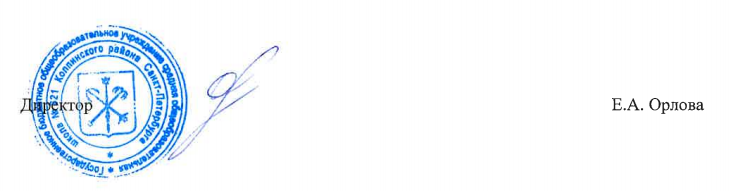 Директор                                                                                                                      Е.А. ОрловаПредставленСоветомОбразовательного учрежденияГБОУ школы № 621Санкт-ПетербургаПротокол № 1от 16 апреля 2019 годаУтвержденОбщим собраниемОбразовательного учрежденияГБОУ школы № 621 Санкт-Петербурга Протокол № 1от 17 апреля 2019 года 201620172018Общая численностьобучающихся776обучающихся780обучающихся870 обучающихсяЧисленность учащихся по образовательной программе начального общего образования242 обучающихся246обучающихся278 обучающихсяЧисленность учащихся по образовательной программе основного общего образования456 обучающихся457 обучающихся515 обучающихсяЧисленность учащихся по образовательной программесреднего общего образования78 обучающихся43обучающихся77обучающихсяСтупень обученияКоличество учащихсяКоличество учащихся, успевающих на «4» и «5»Количество учащихся, успевающих на «4» и «5»Количество учащихся, получивших похвальные листыКоличество учащихся, получивших похвальные листыСтупень обученияКоличество учащихсяКоличество учащихся, успевающих на «4» и «5»Количество учащихся, успевающих на «4» и «5»Количество учащихся, получивших похвальные листыКоличество учащихся, получивших похвальные листычелчел%чел%Начальное общее образование27910556%217%Основноеобщееобразование47617036%102%Основноеобщееобразование731825%23%Всего82829340%334%Выпускники образовательных учреждений, прошедшие обучение по программамВсего  на конец учебного годаПолучили документ об образовании государственного образцаПолучили документ об образовании государственного образцаПолучили документ об образовании государственного образцаПолучили документ об образовании государственного образцаВыпускники образовательных учреждений, прошедшие обучение по программамВсего  на конец учебного годаВсегоВсегоВ т.ч. особого образцаВ т.ч. особого образцаВыпускники образовательных учреждений, прошедшие обучение по программамВсего  на конец учебного годаКол-во%Кол-во%Основного общего образования 8787100%44,6%Выпускники образовательных учреждений, прошедшие обучение по программамВсего  на конец учебного годаПолучили документ об образовании государственного образцаПолучили документ об образовании государственного образцаПолучили документ об образовании государственного образцаПолучили документ об образовании государственного образцаВыпускники образовательных учреждений, прошедшие обучение по программамВсего  на конец учебного годаВсегоВсегоВ т.ч. особого образцаВ т.ч. особого образцаВыпускники образовательных учреждений, прошедшие обучение по программамВсего  на конец учебного годаКол-во%Кол-во%Среднегообщего образования3131100%13%№ п/пРазделыРазделыКол-во учащихся1Общее количество учащихсяОбщее количество учащихся8731Из них:Девочек4401Из них:Мальчиков433  2Инвалиды детстваИнвалиды детства73Дети, родители которых инвалиды Дети, родители которых инвалиды 64Дети из неполных семейДети из неполных семей1244Из них:неполные семьи вследствие потери кормильца205Опекаемые детиОпекаемые дети116Дети – сиротыДети – сироты-7Дети из многодетных семейДети из многодетных семей1047Из них:проживающие в ЛО-7Из них:прописанные в ЛО48Тубинфицированные детиТубинфицированные дети189Остронуждающиеся детиОстронуждающиеся дети3910Лица, не имеющие регистрацию в Санкт-ПетербургеЛица, не имеющие регистрацию в Санкт-Петербурге2311Лица, не имеющие гражданства РоссииЛица, не имеющие гражданства России2712Семьи, состоящие на учете в ОДНСемьи, состоящие на учете в ОДН213Семьи, состоящие на вн/шк учетеСемьи, состоящие на вн/шк учете514Учащиеся, состоящие на учете в ОДНУчащиеся, состоящие на учете в ОДН415Учащиеся, состоящие на вн/шк учетеУчащиеся, состоящие на вн/шк учете816Учащиеся, склонные к пропускам занятийУчащиеся, склонные к пропускам занятий117Скрытый отсевСкрытый отсев-Структура сфер проектной деятельности в соответствии с областями трудовой деятельностиСтруктура сфер проектной деятельности в соответствии с областями трудовой деятельностиСтруктура сфер проектной деятельности в соответствии с областями трудовой деятельностиСтруктура сфер проектной деятельности в соответствии с областями трудовой деятельностиСтруктура сфер проектной деятельности в соответствии с областями трудовой деятельностиЧеловек — человекЧеловек — природаЧеловек — знаковая системаЧеловек — художественный образЧеловек — техникаСовместная деятельность Выбор материалов и учет возрастных особенностейКомпьютерная обработка материалов и информации, рекламыДизайн проектовРеализация технических и конструктивных решенийУчебный годВозрастная группаУчастие в районных соревнованияхМесто 2016-2017Старшая группа15 человек6 год обучения«Сборка-разборка АКМ»12016-2017Старшая группа15 человек6 год обученияСмотр «Статен в строю – силен в бою!»22016-2017Старшая группа15 человек6 год обученияПожарная эстафета 12016-2017Старшая группа15 человек6 год обученияСпортивное Ориентирование 32016-2017Старшая группа15 человек6 год обучения«Дорога без опасности»32016-2017Старшая группа15 человек6 год обучения"Страницы истории Отечества»22016-2017Старшая группа15 человек6 год обученияКонкурс литературно-музыкальная композиция «Я люблю тебя, Россия!»32016-2017Старшая группа15 человек6 год обученияТехника пешего туризма32016-2017Старшая группа15 человек6 год обученияРайонный финал « ОСиТИ «Зарница» - школа основ безопасности»22017-2018Младшая группа 15 человек1 год обученияСтаршая группа15 человек5 год обученияСмотр «Статен в строю – силен в бою!»22017-2018Младшая группа 15 человек1 год обученияСтаршая группа15 человек5 год обучения«Сборка-разборка АКМ»62017-2018Младшая группа 15 человек1 год обученияСтаршая группа15 человек5 год обучения«Туристическа полоса препятствий»82017-2018Младшая группа 15 человек1 год обученияСтаршая группа15 человек5 год обучения«Снаряжение магазина АКМ патронами»52017-2018Младшая группа 15 человек1 год обученияСтаршая группа15 человек5 год обученияСпортивное Ориентирование72017-2018Младшая группа 15 человек1 год обученияСтаршая группа15 человек5 год обучения«Основы воинских знаний»32017-2018Младшая группа 15 человек1 год обученияСтаршая группа15 человек5 год обучения«Дни воинской славы»12017-2018Младшая группа 15 человек1 год обученияСтаршая группа15 человек5 год обученияМедико-санитарная подготовка52017-201820 человекКонтрольный слет по туризму – сентябрь 2017г2017-201820 человекКонтрольный слет по туризму «Контрольный маршрут» 4-6 мая 2018Категория Б2017-201825 человекПолевой сбор со степенным походом в Пушкинские горы Псковской области 27.06-10.07.20182017-201810 человекКонтрольный слет по туризму «Патриот» 14.09-16.09.20182017-201810 человекРайонный финал « ОСиТИ «Зарница» - школа основ безопасности» 08.10. – 14.10.2018Учебные годаУчет в ОДН(на конец учебного года)Внутришкольный контроль (на конец учебного года)Рассмотрены на КДНиЗП2015-2016                   8                         6              132016-2017                   7                         5                92017-2018                   4                         6                6№ п/пНаименование программыКол-во группКол-во детей,планКол-во детей,фактЛёгкая атлетика11515Баскетбол23031Волейбол11515Танцы «Данслайф»57572Тхэквондо11515Всего:Всего:16150148№Показатель2016-20172017-20182018-20191Количество дополнительных общеобразовательных программ11552Количество учащихся1801501483Количество групп161011Выступления на семинарах, круглых столах, стендовые доклады, выставки методических материалов, мастер-классыРайонныйПедагогическая студия.Принципы работы в команде.Выступления на семинарах, круглых столах, стендовые доклады, выставки методических материалов, мастер-классыРайонный23.03.18 в рамках всероссийского фестиваля "Улыбнитесь друг другу" участие в круглом столе и семинаре в 384 лицее (пр стачек,5, ст м. Нарвская) «Лики танца»и мастер-класс «Флешмоб»Выступления на семинарах, круглых столах, стендовые доклады, выставки методических материалов, мастер-классыГородскойМастер-классНа рабочей встрече ГУМО«Лики танца»Выступления на семинарах, круглых столах, стендовые доклады, выставки методических материалов, мастер-классыМежрегиональная(с международным участием)Первая Межрегиональная научно-практическая конференция “Колпинские чтения по краеведению и туризму” 10-11 апреля 2018 года. Исследовательская деятельность учащихся ГБОУ школы № 621 Колпинского района г.Санкт-Петербурга на базе школьного музея “Страницы истории Ижорской земли”Участие в конкурсах педагогических достижений, профессионального мастерствафедеральныйКонкурс «Фестиваль школьных СМИ 2018», на лучшую школьную газетуУчастие в конкурсах педагогических достижений, профессионального мастерствафедеральныйКонкурс «Фестиваль школьных СМИ 2018», на лучший электронный проект Участие в конкурсах педагогических достижений, профессионального мастерствафедеральныйЦарскосельский форум школьной прессыУчастие в конкурсах педагогических достижений, профессионального мастерствафедеральныйКраудсорсинговый проект «Страна читающая»Участие в конкурсах педагогических достижений, профессионального мастерстварегиональныйКонкурс –акция «Он-лайн марафон «Чтение писем военных лет»Участие в конкурсах педагогических достижений, профессионального мастерстварайонныйКонкурс «Интерактивная гражданско-патриотическая игра «Воспитание историей Отечества»Участие в конкурсах педагогических достижений, профессионального мастерстварайонныйКонкурс «Золотое зерно»Участие в конкурсах педагогических достижений, профессионального мастерствагородской Конкурс педагогических команд Санкт-ПетербургаУчастие в конкурсах педагогических достижений, профессионального мастерствагородскойЧемпионат России по волейболу 1 лига Зона «Северо-Запад»городской 6.12.18-городской конкурс отечественных бальных танцев среди студентов и танцоров старшего поколения(сеньеров) в РГПУ им. Герцена27.04.18-городской конкурс отечественных бальных танцев среди студентов и танцоров старшего поколения(сеньеров) в РГПУ им. Герценагородской«Молодежная премия правительства Санкт-Петербурга», номинация «Наставник молодого поколения»региональныйУчастие  в региональном конкурсе « Учебная фирма» в номинации « Лучшая рекламная листовка»городскойПрофессиональный конкурс художественного творчества xv городского выставочно-конкурсного проекта « От мастерства учителя к мастерству ученика» на тему « 21 век яркими красками»всероссийскийВсероссийский конкурс методических материалов в помощь организаторам туристско – краеведческой и экскурсионной работы с обучающимися, воспитанниками, посвящённой 100-летию системы дополнительного образования детей. Номинация “Информационно-методические материалы” за участие в разработке районной историко-краеведческой экскурсионной программы “Александр Невский. В глубину веков.” в составе творческого коллектива ГБУ ДО Дворец творчества детей и молодёжи Колпинского района.  Название мероприятия(олимпиад, конкурсов)Районный уровеньРайонная историческая краеведческая игра «Колпино. История и современность» для учащихся 8-х классовРайонный детско-юношеский творческий конкурс «Духовное возрождение»  «УРОКИ служения и мужества. Ф.Ф. Ушакову посвящается…»Открытые соревнования по роботеотехнике на Кубок главы администрации Колпинского района Санкт-Петербургк «ТехноКолпино-2018»Экскурсия для  участников квест –игры  “Заповедная Усть - Ижора”VI районная детско-юношеская конференция “Духовное возрождение” Уроки безвозмездного служения. Святые врачи.500-летию Новодевичьего монастыря в Москве посвящается …”Городской уровеньГородская олимпиада школьников Санкт-Петербурга по информатикеГородская олимпиада школьников Санкт-Петербурга по основам безопасности жизнедеятельности (ОБЖ) для 6-8 классовГородская олимпиада по «Искусству» (ИЗО)Городская интегрированная олимпиада для учащихся 4 классов.V Межрайонный гуманитарный форум  «Ижорские берега»Межрайонный фестиваль «Европейская мозаика»Всероссийский уровеньКонкурс по чтению вслух «Живая классика» участие Творческий конкурс эссе на иностранном языкеОнлайн - олимпиада по предпринимательству “ Юный предприниматель ” (Сколково) II Всероссийская межпредметная олимпиада “Новые знания” Олимпиада «Мега-талант» Всероссийский творческий конкурс. Московская Олимпиада по математике “Плюс” Академия таланта. Конкурс рисунков «Киноафиша» Объединенная межвузовская математическая олимпиада школьников Международный уровеньМеждународный Молодежный чемпионат по математике Международный математический конкурс   «Кенгуру-2017»Межрегиональный (с международным участием)Фестиваль школьников и педагогов на английском языке АнглЭкоФест – 2018 «Современные проблемы экологии, окружающей среды и здоровья человека»УровеньНазвание конкурса ОрганизаторыГородской  Открытый турнир подростково-молодежного центра «ОХТА» по тхэквондо (ИТФ)Шаманин Клаб Городской Фестиваль и турнир по тхэквондо (ИТФ) «Петербургская осень»Санкт-Петербургская федерация тхэквондо Городской Открытый Кубок Ленинградской области по тхэквондо (ИТФ)Федерация тхэквондо ленинградской области Городской Чемпионат и Первенство Санкт-Петербурга по тхэквондоСанкт-Петербургская федерация тхэквондо Городской Городской конкурс Танцевальная метельАничков ДворецРайонныйКонкурс детского творчества « Дорога и мы»Дом творчестваГородскойГородской конкурс в Аничковом Дворце  По отечественной программе бальных танцев памяти В Ф СмирноваАничков ДворецГородскойГородской конкурс в РГПУ им А.И. ГерценаАничков ДворецГородскойПрофессиональный конкурс художественного творчества xv городского выставочно-конкурсного проекта « От мастерства учителя к мастерству ученика» на тему « 21 век яркими красками»АППОРайонныйКонкурс молодых журналистов «Золотое зерно»Администрация Колпинского районаВсероссийскйОн-лайн марафон «Читаем солдатские письма» посвященный дню ПобедыРАНХиГС, Северо-Западный институт управленияРайонныйРайонная патриотическая акция «Блокада.Ленинград.прорыв.»СПБ ГБУ ПМЦ 2МИР»РайонныйГражданско-патриотическая игра «Воспитание историей Отечества»Закондательное собрание Санкт-Петербурга ГородскойКонкурс Санкт-Петербурга по боксу саватФедерация Савата Санкт-Петербурга ГородскойКубок и Фестиваль ПМДЦ «Фрунзенский» г.Санкт-ПетербургаПМДЦ фрунзенского района ГородскойГражданско-патриотическая игра «Воспитание историей Отечества»Группа компаний ЕВМ, Дом молодежи «Колпинец»ГородскойV Турнир по тхэквондо ИТФ «Петербургские искры»Санкт-Петербургская федерация тхэквондо ГородскойКубок  Санкт-Петербурга по тхэквондоСанкт-Петербургская федерация тхэквондо Городскойноминации "Первая помощь" в городском конкурсе по профориентации "Мы-медики!"1-й Медицинский колледж и ЦДЮТТКировского районаГородской Городской профориентационный квест "Через тернии к звездам" Городскойфорсайт-сессии "Моя идея для России в цифровую эпоху" в рамках Дня цифровой экономики в Университете ИТМО "Портал в будущее: Эпизод 3 - Цифровые трансформации"Университете ИТМОРегиональный «Президентские состязания» творческий конкурсКомитет по физической культуре и спортуВсероссийскийIII открытый Кубок Москвы по тхэквондоМосковская школа тхэквондо ГородскойМини-футболГородской комитет по образованиюГородскойПлавание Городской комитет по образованиюГородскойXYI Царскосельский форум школьной прессыЦДЮТТиИТг.ПушкинГородской« Моя учебная фирма» в номинации « Лучшее коммерческое предложение»АППОГородскойЯрмарка Сети учебных фирм « Делая, познаю!» в номинации « Лидер покупок»АППОвсероссийскийЧемпионат России по городошному спортуСпортивная федерация России по городошному спортувсероссийскийФестиваль школьных СМИМГУ, факультет журналистикимеждународныйМеждународный краудсотсинговый интернет-проект «Страна читающая»Издательство «Дрофа-Вентана»международныйХореографический конкурс «Волна успеха»Танцевальное движение под руководством Степанова А.Размещено (03.12.2018):КОМИТЕТ ПО ОБРАЗОВАНИЮ (по данным за 2018 год)Оценка проведена:Общественный совет по проведению независимой оценки качества условий осуществления образовательной деятельности образовательными организациями Санкт-Петербурга1650 место  в  Российской Федерации  среди   94568 организаций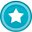 161 место  в  Город Санкт-Петербург город федерального значения  среди   2038 организацийСтупень обученияКоличество учащихсяКоличество учащихся, успевающих на «4» и «5»Количество учащихся, успевающих на «4» и «5»Количество учащихся, получивших похвальные листыКоличество учащихся, получивших похвальные листыКоличество учащихся, получившихаттестаты особого образцаКоличество учащихся, получившихаттестаты особого образцаВторогодники *, получившие справкиВторогодники *, получившие справкиСтупень обученияКоличество учащихсяКоличество учащихся, успевающих на «4» и «5»Количество учащихся, успевающих на «4» и «5»Количество учащихся, получивших похвальные листыКоличество учащихся, получивших похвальные листыКоличество учащихся, получившихаттестаты особого образцаКоличество учащихся, получившихаттестаты особого образцачел.%чел.%чел.%чел.%чел.%I ступень27910556%217%------20,7%II ступень47617036%102%40,8%00III ступень731825%23%11,4%00Всего82829340%334%50,6%20,2%Выпускники образовательных учреждений, прошедшие обучение по программамВсего  на конец учебного годаПолучили документ об образовании государственного образцаПолучили документ об образовании государственного образцаПолучили документ об образовании государственного образцаПолучили документ об образовании государственного образцаВыпускники образовательных учреждений, прошедшие обучение по программамВсего  на конец учебного годаВсегоВсегоВ т.ч. особого образцаВ т.ч. особого образцаВыпускники образовательных учреждений, прошедшие обучение по программамВсего  на конец учебного годаКол-во%Кол-во%Основного общего образования   (9 кл.)8787100%44,6%Среднего (полного) общего образования  (11 кл.)3131100%13%ИТОГО118118100%54%Количество выпускников 11-х классовКоличество учащихся, сдававших ЕГЭКоличество учащихся, сдавших ЕГЭ ниже границы (чел.  и %)Количество учащихся, сдавших ЕГЭ ниже границы (чел.  и %)Количество учащихся, сдавших ЕГЭ выше границы(чел.  и %)Количество учащихся, сдавших ЕГЭ выше границы(чел.  и %)Количество учащихся, сдавших ЕГЭ с результатом от 80 до 90 баллов(чел.  и %)Количество учащихся, сдавших ЕГЭ с результатом от 80 до 90 баллов(чел.  и %)Количество учащихся, сдавших ЕГЭ с результатом от 90 до 100 баллов(чел.  и %)Количество учащихся, сдавших ЕГЭ с результатом от 90 до 100 баллов(чел.  и %)Средний балл сдачи ЕГЭ по ОУ313100%31100%722%13%71,48Количество выпускников 11-х классовКоличество учащихся, сдававших ЕГЭКоличество учащихся, сдавших ЕГЭ ниже границы (чел.  и %)Количество учащихся, сдавших ЕГЭ ниже границы (чел.  и %)Количество учащихся, сдавших ЕГЭ выше границы(чел.  и %)Количество учащихся, сдавших ЕГЭ выше границы(чел.  и %)Количество учащихся, сдавших ЕГЭ с результатом от 80 до 90 баллов(чел.  и %)Количество учащихся, сдавших ЕГЭ с результатом от 80 до 90 баллов(чел.  и %)Количество учащихся, сдавших ЕГЭ с результатом от 90 до 100 баллов(чел.  и %)Количество учащихся, сдавших ЕГЭ с результатом от 90 до 100 баллов(чел.  и %)Средний балл сдачи ЕГЭ по ОУ312700%27100%00%00%54,74Количество выпускников 11-х классовКоличество учащихся, сдававших математику на базовом уровне Средний балл сдачи   по ОУКоличество учащихся, получивших «2»Количество учащихся, получивших «2»Количество учащихся, получивших «4» и «5»Количество учащихся, получивших «4» и «5»Количество выпускников 11-х классовКоличество учащихся, сдававших математику на базовом уровне Средний балл сдачи   по ОУчел.%чел%31314,700%31100%Сдавали оба уровня (и базовый и профильный)Сдавали только базовый уровеньСдавали только профильный уровень_____27____чел._____4____чел.____0_____чел.Из них не сдали оба уровня ___0___чел.Из них не сдали __0__чел.Из них не сдали___0__чел.Предмет по выборуКоличество выпускников11-х классов, сдававших предметСредний балл сдачи   по ОУНа сдали (результат ниже порогового значения)чел.Обществознание1856,064История653,170Физика859,380Химия449,751Биология 848,130Информатика и ИКТ473,750Английский язык (п)256,00Английский язык (у)256,00География0------Литература 366,00Немецкий язык (п)---------Немецкий язык (у)---------Французский язык (п)---------Французский язык (у)---------Количество результатов ЕГЭ по выбору ниже границы Количество  ответов учащихся с результатом от 80 до 90 балловКоличество ответов учащихся с результатом от 90 до 100 баллов530Предмет ГИА, баллыПредмет ГИА, баллыПредмет ГИА, баллыПредмет ГИА, баллыПредмет ГИА, баллыРусский языкМатематика (базовая)Математика (профильная)Информатика и ИКТФизика725707557Количество выпускников9-х классовКоличество учащихся, сдававших ГИА (ОГЭ+ГВЭ)Количество учащихся, сдававших ГИА (ОГЭ+ГВЭ)Средний баллКоличество учащихся, получивших «2»Количество учащихся, получивших «2»Количество учащихся, получивших «4» и «5»Количество учащихся, получивших «4» и «5»Количество выпускников9-х классовКоличество учащихся, сдававших ГИА (ОГЭ+ГВЭ)Количество учащихся, сдававших ГИА (ОГЭ+ГВЭ)Средний баллчел.%чел%__87___ чел.Русский язык873,900%6069%__87___ чел.Математика874,100%7485%Кол-во классов, обеспечивающих инклюзивное обучение (среди 1-2 кл.)1Кол-во детей с ОВЗ с 1 по 9 классы (родителями предоставлено заключение ТПМПК)12Кол-во детей с ОВЗ с 1 по 9 классы (родителями предоставлено заключение ТПМПК), которым обеспечено обучение по адаптированным программам0Количество специалистов в штате  ОУ, обеспечивающих коррекционно-развивающую работуДефектолог1Психолог 1Кол-во учащихся, обеспеченных дистанционным оборудованием4Кол-во педагогов, обеспечивающих дистанционное обучение детей-инвалидов56Количество детей-инвалидов 7Количество проведенных в ОУ заседаний школьных консилиумов3Всего выпускниковполучили аттестат чел.из нихиз нихиз нихиз нихиз нихВсего выпускниковполучили аттестат чел.перешли в 10 кл дневных ОУв 10 кл ЦОучреждения проф обрне продолжили обучениевыбыли из СПб8787450 4200Всего выпускниковпоступили в ВУЗпоступили в проф.обр учрежденияпоступили на работупризваны в армиюне трудоустроены312560002018201720162015Общее количество педагогических работников64655554Заслуженный учитель России0011Почетные работники общего образования17181617Высшая категория24252221Первая категория26251919Не имеют категории1471212Высшее образование59604747Среднее профессиональное образование5576 Стаж педагогической работы менее 5  лет11313 Стаж педагогической работы свыше 30 лет14182429Моложе 30 лет9223От 55 и старше19202529ПредметКоличество ЭОРМатематика (алгебра, геометрия)40Биология, анатомия24Физика27Астрономия3География21Химия25Начальная школа18История, обществознание23Литература7Русский язык 14Информатика 29Английский язык18Аудиокниги78Энциклопедии112Кол-во % от общего числаСовременные компьютеры в ОУ (из числа действующих  года выпуска  - не ранее 2009)6870,10%Компьютеры ОУ, имеющие выход в Интернет (из числа действующих)11298,97%Компьютеры ОУ, объединенные в ЛВС (из числа действующих)11298,97%Учебные кабинеты, оснащенные АРМ учителя (1-4 классы) (АРМ - минимальный комплект: компьютер + принтер или проектор…)9100,00%Учебных кабинеты, оснащенные АРМ учителя (5-11 классы)2987,88%АРМ педагогических и административных работников ОУ, подключенные к АИСУ «ПараГраф»5887,88%Педагогические и административные работники ОУ, прошедшие КПК в сфере ИКТ за последние 5 лет6092 % Компьютеры (всего ед.)112из нихКомпьютеры ученика28Компьютеры учителя53Компьютеры административные29Компьютеры серверы2Мультимедиа проекторы (всего ед.)48Интерактивные доски и приставки (всего ед.)29Из них Интерактивных досок28Интерактивных приставок1Документ камеры (всего ед.) 13Компьютерные классы  всего (количество классов) 2из нихКомпьютерные классы стационарные (количество классов)2Компьютерные классы мобильные (количество классов)0Компьютерные классы  всего (количество рабочих мест) 24из нихКомпьютерные классы  стационарные (количество рабочих мест)24Компьютерные классы  мобильные (количество рабочих мест)0Презентационные комплексы  всего (количество комплексов) 69Локальные вычислительные сети всего (количество сетей) 2Скорость подключения к Интернет 2000 кбит/сПодключение к ЕМТС  Да/Нет Дассылка на Web-сервер «Электронный дневник»  (указывается ссылка на тот сервер ЭД, который применяется в ОУ)http://petersburgedu.ru/dnevnik/Количество учебных кабинетов41Количество компьютерных классов2Всего компьютеров в компьютерных классах24Всего компьютеров96ИнфраструктураИнфраструктураКоличество физкультурных залов2Площадь физкультурных залов (кв.м.)570Физкультурные залыСпортзал 1: 289 м. кв.Спортзал 2: 281 м. кв.Наличие библиотекиДаНаличие читального залаДаНаличие медиатекиДаНаличие бассейнаДаНаличие музеяДаНаличие столовой (буфета)ДаЧисло посадочных мест в столовой (буфете)120Количество учебных мастерских2Наличие спортплощадкиДав том числе, с искусственным покрытиемдаВид техники2017-2018 уч.г.Компьютер 9ИА доска6Проектор 6МФУ3Док-камера5N п/пЕдиница измеренияОбразовательная деятельность1.1Общая численность учащихся870 человек1.2Численность учащихся по образовательной программе начального общего образования278 человек1.3Численность учащихся по образовательной программе основного общего образования515 человек1.4Численность учащихся по образовательной программе среднего общего образования77 человек1.5Численность/удельный вес численности учащихся, успевающих на "4" и "5" по результатам промежуточной аттестации, в общей численности учащихся243 человек /40 %1.6Средний балл государственной итоговой аттестации выпускников 9 класса по русскому языку3,9 балла1.7Средний балл государственной итоговой аттестации выпускников 9 класса по математике4,1 балла1.8Средний балл единого государственного экзамена выпускников 11 класса по русскому языку71, 48 балла1.9Средний балл единого государственного экзамена выпускников 11 класса по математике54,74 балла1.10Численность/удельный вес численности выпускников 9 класса, получивших неудовлетворительные результаты на государственной итоговой аттестации по русскому языку, в общей численности выпускников 9 класса0 человек/ 0 %1.11Численность/удельный вес численности выпускников 9 класса, получивших неудовлетворительные результаты на государственной итоговой аттестации по математике, в общей численности выпускников 9 класса0 человек/ 0 %1.12Численность/удельный вес численности выпускников 11 класса, получивших результаты ниже установленного минимального количества баллов единого государственного экзамена по русскому языку, в общей численности выпускников 11 класса0 человек / 0 %1.13Численность/удельный вес численности выпускников 11 класса, получивших результаты ниже установленного минимального количества баллов единого государственного экзамена по математике, в общей численности выпускников 11 класса0 человек/ 0 %1.14Численность/удельный вес численности выпускников 9 класса, не получивших аттестаты об основном общем образовании, в общей численности выпускников 9 класса0 человек/ 0 %1.15Численность/удельный вес численности выпускников 11 класса, не получивших аттестаты о среднем общем образовании, в общей численности выпускников 11 класса0 человек/ 0%1.16Численность/удельный вес численности выпускников 9 класса, получивших аттестаты об основном общем образовании с отличием, в общей численности выпускников 9 класса4 человека / 4,6 %1.17Численность/удельный вес численности выпускников 11 класса, получивших аттестаты о среднем общем образовании с отличием, в общей численности выпускников 11 класса1 человек/ 3 %1.18Численность/удельный вес численности учащихся, принявших участие в различных олимпиадах, смотрах, конкурсах, в общей численности учащихся585 человек/ 67 %1.19Численность/удельный вес численности учащихся-победителей и призеров олимпиад, смотров, конкурсов, в общей численности учащихся, в том числе:148 человек/ 17 %1.19.1Регионального уровня54 человека/ 6,2 %1.19.2Федерального уровня73 человека/ 8,4 %1.19.3Международного уровня21 человек/ 2,4 %1.20Численность/удельный вес численности учащихся, получающих образование с углубленным изучением отдельных учебных предметов, в общей численности учащихся0 человек/ 0 %1.21Численность/удельный вес численности учащихся, получающих образование в рамках профильного обучения, в общей численности учащихся77 человек/ 8,9 %1.22Численность/удельный вес численности обучающихся с применением дистанционных образовательных технологий, электронного обучения, в общей численности учащихся 870 человек/ 100%1.23Численность/удельный вес численности учащихся в рамках сетевой формы реализации образовательных программ, в общей численности учащихся0 человек/ 0%1.24Общая численность педагогических работников, в том числе:64 человека1.25Численность/удельный вес численности педагогических работников, имеющих высшее образование, в общей численности педагогических работников59 человек/ 92 %1.26Численность/удельный вес численности педагогических работников, имеющих высшее образование педагогической направленности (профиля), в общей численности педагогических работников59 человек/ 92 %1.27Численность/удельный вес численности педагогических работников, имеющих среднее профессиональное образование, в общей численности педагогических работников5 человек/ 8 %1.28Численность/удельный вес численности педагогических работников, имеющих среднее профессиональное образование педагогической направленности (профиля), в общей численности педагогических работников5 человек/ 8 %1.29Численность/удельный вес численности педагогических работников, которым по результатам аттестации присвоена квалификационная категория в общей численности педагогических работников, в том числе:50 человек/ 77%1.29.1Высшая24 человека / 37 %1.29.2Первая26 человек / 40 %1.30Численность/удельный вес численности педагогических работников в общей численности педагогических работников, педагогический стаж работы которых составляет:1.30.1До 5 лет11 человек/ 17 %1.30.2Свыше 30 лет14 человек/ 22 %1.31Численность/удельный вес численности педагогических работников в общей численности педагогических работников в возрасте до 30 лет9 человек/ 14 %1.32Численность/удельный вес численности педагогических работников в общей численности педагогических работников в возрасте от 55 лет19 человек/ 30 %1.33Численность/удельный вес численности педагогических и административно-хозяйственных работников, прошедших за последние 5 лет повышение квалификации/профессиональную переподготовку по профилю педагогической деятельности или иной осуществляемой в образовательной организации деятельности, в общей численности педагогических и административно-хозяйственных работников73 человека/ 100 %1.34Численность/удельный вес численности педагогических и административно-хозяйственных работников, прошедших повышение квалификации по применению в образовательном процессе федеральных государственных образовательных стандартов в общей численности педагогических и административно-хозяйственных работников67 человек/ 100 %Инфраструктура2.1Количество компьютеров в расчете на одного учащегося0, 12 единиц2.2Количество экземпляров учебной и учебно-методической литературы из общего количества единиц хранения библиотечного фонда, состоящих на учете, в расчете на одного учащегося22 единиц2.3Наличие в образовательной организации системы электронного документооборотада2.4Наличие читального зала библиотеки, в том числе:да2.4.1С обеспечением возможности работы на стационарных компьютерах или использования переносных компьютеровда2.4.2С медиатекойда2.4.3Оснащенного средствами сканирования и распознавания текстовда2.4.4С выходом в Интернет с компьютеров, расположенных в помещении библиотекида2.4.5С контролируемой распечаткой бумажных материаловда2.5Численность/удельный вес численности учащихся, которым обеспечена возможность пользоваться широкополосным Интернетом (не менее 2 Мб/с), в общей численности учащихся870 человек/ 100 %2.6Общая площадь помещений, в которых осуществляется образовательная деятельность, в расчете на одного учащегося13 кв.м/4 кв.мN п/пПоказателиЕдиница измерения1.Образовательная деятельность2018 год1.1Общая численность учащихся, в том числе:785 человек1.1.1Детей дошкольного возраста (3-7 лет)161 человек1.1.2Детей младшего школьного возраста (7-11 лет)408 человек1.1.3Детей среднего школьного возраста (11-15 лет)141 человек1.1.4Детей старшего школьного возраста (15-17 лет)75 человек1.2Численность учащихся, обучающихся по образовательным программам по договорам об оказании платных образовательных услуг636 человек1.3Численность/удельный вес численности учащихся, занимающихся в 2 и более объединениях (кружках, секциях, клубах), в общей численности учащихся315 человек/40 %1.4Численность/удельный вес численности учащихся с применением дистанционных образовательных технологий, электронного обучения, в общей численности учащихся151 человек/19%1.5Численность/удельный вес численности учащихся по образовательным программам для детей с выдающимися способностями, в общей численности учащихся0 человек/0%1.6Численность/удельный вес численности учащихся по образовательным программам, направленным на работу с детьми с особыми потребностями в образовании, в общей численности учащихся, в том числе:8 человек/1%1.6.1Учащиеся с ограниченными возможностями здоровья0 человек/0%1.6.2Дети-сироты, дети, оставшиеся без попечения родителей2 человек/0, 25%1.6.3Дети-мигранты11 человек/1%1.6.4Дети, попавшие в трудную жизненную ситуацию0 человек/ 0%1.7Численность/удельный вес численности учащихся, занимающихся учебно-исследовательской, проектной деятельностью, в общей численности учащихся181 человек/23%1.8Численность/удельный вес численности учащихся, принявших участие в массовых мероприятиях (конкурсы, соревнования, фестивали, конференции), в общей численности учащихся, в том числе:421 человек/54%1.8.1На муниципальном уровне171человек/21%1.8.2На региональном уровне121 человек/15%1.8.3На межрегиональном уровне0 человек/0%1.8.4На федеральном уровне0 человек/ 0%1.8.5На международном уровне 0 человек/0%1.9Численность/удельный вес численности учащихся-победителей и призеров массовых мероприятий (конкурсы, соревнования, фестивали, конференции), в общей численности учащихся, в том числе:47 человек/5,8%1.9.1На муниципальном уровне47 человек/6%1.9.2На региональном уровне31 человек/ 4 %1.9.3На межрегиональном уровне0 человек/ 0 %1.9.4На федеральном уровне0 человек/ 0 %1.9.5На международном уровне11 человек/1%1.10Численность/удельный вес численности учащихся, участвующих в образовательных и социальных проектах, в общей численности учащихся, в том числе:0 человек/0%1.10.1Муниципального уровня0человек/0%1.10.2Регионального уровня0человек/0%1.10.3Межрегионального уровня0человек/0%1.10.4Федерального уровня0человек/0%1.10.5Международного уровня0человек/0%1.11Количество массовых мероприятий, проведенных образовательной организацией, в том числе:9 единиц1.11.1На муниципальном уровне1 единиц1.11.2На региональном уровне 0 единиц1.11.3На межрегиональном уровне 0 единиц1.11.4На федеральном уровне0 единиц1.11.5На международном уровне0 единиц1.12Общая численность педагогических работников0 человек1.13Численность/удельный вес численности педагогических работников, имеющих высшее образование, в общей численности педагогических работников23 человек/92%1.14Численность/удельный вес численности педагогических работников, имеющих высшее образование педагогической направленности (профиля), в общей численности педагогических работников23 человек/92%1.15Численность/удельный вес численности педагогических работников, имеющих среднее профессиональное образование, в общей численности педагогических работников1 человек/8%1.16Численность/удельный вес численности педагогических работников, имеющих среднее профессиональное образование педагогической направленности (профиля), в общей численности педагогических работников1 человек/8%1.17Численность/удельный вес численности педагогических работников, которым по результатам аттестации присвоена квалификационная категория в общей численности педагогических работников, в том числе:17 человек/68%1.17.1Высшая9 человек/36%1.17.2Первая8 человек/32%1.18Численность/удельный вес численности педагогических работников в общей численности педагогических работников, педагогический стаж работы которых составляет:5 человек/20 %1.18.1До 5 лет3 человек/12%1.18.2Свыше 30 лет2 человек/8%1.19Численность/удельный вес численности педагогических работников в общей численности педагогических работников в возрасте до 30 летчеловек/%1.20Численность/удельный вес численности педагогических работников в общей численности педагогических работников в возрасте от 55 лет2 человек/8%1.21Численность/удельный вес численности педагогических и административно-хозяйственных работников, прошедших за последние 5 лет повышение квалификации/профессиональную переподготовку по профилю педагогической деятельности или иной осуществляемой в образовательной организации деятельности, в общей численности педагогических и административно-хозяйственных работников,25человек/100%1.22Численность/удельный вес численности специалистов, обеспечивающих методическую деятельность образовательной организации, в общей численности сотрудников образовательной организации1 человек/4%1.23Количество публикаций, подготовленных педагогическими работниками образовательной организации:251.23.1За 3 года15 единиц1.23.2За отчетный период10 единиц1.24Наличие в организации дополнительного образования системы психолого-педагогической поддержки одаренных детей, иных групп детей, требующих повышенного педагогического вниманияда2.Инфраструктура2.1Количество компьютеров в расчете на одного учащегося0,16 единиц2.2Количество помещений для осуществления образовательной деятельности, в том числе:44 единиц2.2.1Учебный класс41 единиц2.2.2Лаборатория0 единиц2.2.3Мастерская2 единиц2.2.4Танцевальный класс0 единиц2.2.5Спортивный зал2 единиц2.2.6Бассейн1 единиц2.3Количество помещений для организации досуговой деятельности учащихся, в том числе:единиц2.3.1Актовый зал1 единиц2.3.2Концертный зал0 единиц2.3.3Игровое помещение1 единиц2.4Наличие загородных оздоровительных лагерей, баз отдыханет2.5Наличие в образовательной организации системы электронного документооборотада2.6Наличие читального зала библиотеки, в том числе:да2.6.1С обеспечением возможности работы на стационарных компьютерах или использования переносных компьютеровда2.6.2С медиатекойда2.6.3Оснащенного средствами сканирования и распознавания текстовда2.6.4С выходом в Интернет с компьютеров, расположенных в помещении библиотекида2.6.5С контролируемой распечаткой бумажных материаловда2.7Численность/удельный вес численности учащихся, которым обеспечена возможность пользоваться широкополосным Интернетом (не менее 2 Мб/с), в общей численности учащихся785 человек/ 100%